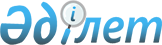 О бюджете сельских округов Железинского района на 2020 - 2022 годыРешение маслихата Железинского района Павлодарской области от 30 декабря 2019 года № 422/6. Зарегистрировано Департаментом юстиции Павлодарской области 6 января 2020 года № 6706.
      В соответствии с пунктом 2 статьи 75 Бюджетного кодекса Республики Казахстан от 4 декабря 2008 года, подпунктом 1) пункта 1 статьи 6 Закона Республики Казахстан от 23 января 2001 года "О местном государственном управлении и самоуправлении в Республике Казахстан", пунктом 4 статьи 18 Закона Республики Казахстан от 8 июля 2005 года "О государственном регулировании развития агропромышленного комплекса и сельских территорий", Железинский районный маслихат РЕШИЛ:
      1. Утвердить бюджет Актауского сельского округа на 2020 - 2022 годы согласно приложениям 1, 2 и 3 соответственно, в том числе на 2020 год в следующих объемах:
      1) доходы – 30 741 тысяча тенге, в том числе:
      налоговые поступления – 445 тысяч тенге; 
      неналоговые поступления – 788 тысяч тенге; 
      поступления трансфертов – 29 508 тысячи тенге;
      2) затраты – 30 741 тысяча тенге; 
      3) чистое бюджетное кредитование – равно нулю; 
      4) сальдо по операциям с финансовыми активами – равно нулю;
      5) дефицит (профицит) бюджета – равно нулю;
      6) финансирование дефицита (использование профицита) бюджета – равно нулю.
      Сноска. Пункт 1 - в редакции решения Железинского районного маслихата Павлодарской области от 08.12.2020 № 500/6 (вводится в действие с 01.01.2020).


      2. Утвердить бюджет Алакольского сельского округа на 2020 - 2022 годы согласно приложениям 4, 5 и 6 соответственно, в том числе на 2020 год в следующих объемах:
      1) доходы – 41 338 тысяч тенге, в том числе:
      налоговые поступления – 1 338 тысяч тенге; 
      неналоговые поступления – 23 тысячи тенге; 
      поступления трансфертов – 39 977 тысяч тенге;
      2) затраты – 41 338 тысяч тенге; 
      3) чистое бюджетное кредитование – равно нулю; 
      4) сальдо по операциям с финансовыми активами – равно нулю;
      5) дефицит (профицит) бюджета – равно нулю;
      6) финансирование дефицита (использование профицита) бюджета – равно нулю.
      Сноска. Пункт 2 - в редакции решения Железинского районного маслихата Павлодарской области от 08.12.2020 № 500/6 (вводится в действие с 01.01.2020).


      3. Утвердить бюджет Башмачинского сельского округа на 2020 - 2022 годы согласно приложениям 7, 8 и 9 соответственно, в том числе на 2020 год в следующих объемах:
      1) доходы – 75 691 тысяча тенге, в том числе:
      налоговые поступления – 770 тысяч тенге; 
      поступления трансфертов – 74 921 тысяча тенге;
      2) затраты – 75 691 тысяча тенге; 
      3) чистое бюджетное кредитование – равно нулю; 
      4) сальдо по операциям с финансовыми активами – равно нулю;
      5) дефицит (профицит) бюджета – равно нулю;
      6) финансирование дефицита (использование профицита) бюджета – равно нулю.
      Сноска. Пункт 3 - в редакции решения Железинского районного маслихата Павлодарской области от 08.12.2020 № 500/6 (вводится в действие с 01.01.2020).


      4. Утвердить бюджет Веселорощинского сельского округа на 2020 - 2022 годы согласно приложениям 10, 11 и 12 соответственно, в том числе на 2020 год в следующих объемах:
      1) доходы – 57 400 тысяч тенге, в том числе:
      налоговые поступления – 685 тысяч тенге; 
      неналоговые поступления – 140 тысяч тенге; 
      поступления трансфертов – 56 575 тысяч тенге;
      2) затраты – 57 400 тысяч тенге; 
      3) чистое бюджетное кредитование – равно нулю; 
      4) сальдо по операциям с финансовыми активами – равно нулю;
      5) дефицит (профицит) бюджета – равно нулю;
      6) финансирование дефицита (использование профицита) бюджета – равно нулю.
      Сноска. Пункт 4 - в редакции решения Железинского районного маслихата Павлодарской области от 30.09.2020 № 479/6 (вводится в действие с 01.01.2020).


      5. Утвердить бюджет Енбекшинского сельского округа на 2020 - 2022 годы согласно приложениям 13, 14 и 15 соответственно, в том числе на 2020 год в следующих объемах:
      1) доходы – 34 743 тысяч тенге, в том числе:
      налоговые поступления – 649 тысяч тенге; 
      неналоговые поступления – 157 тысяч тенге; 
      поступления трансфертов – 33 937 тысяч тенге;
      2) затраты – 34 743 тысяча тенге; 
      3) чистое бюджетное кредитование – равно нулю; 
      4) сальдо по операциям с финансовыми активами – равно нулю;
      5) дефицит (профицит) бюджета – равно нулю;
      6) финансирование дефицита (использование профицита) бюджета – равно нулю.
      Сноска. Пункт 5 - в редакции решения Железинского районного маслихата Павлодарской области от 08.12.2020 № 500/6 (вводится в действие с 01.01.2020).


      6. Утвердить бюджет Железинского сельского округа на 2020 - 2022 годы согласно приложениям 16, 17 и 18 соответственно, в том числе на 2020 год в следующих объемах:
      1) доходы – 278 908 тысяч тенге, в том числе:
      налоговые поступления – 19 720 тысяч тенге; 
      неналоговые поступления – 390 тысяч тенге; 
      поступления трансфертов – 258 798 тысяч тенге;
      2) затраты – 285 532 тысячи тенге; 
      3) чистое бюджетное кредитование – равно нулю; 
      4) сальдо по операциям с финансовыми активами – равно нулю;
      5) дефицит (профицит) бюджета – - 6 624 тысячи тенге;
      6) финансирование дефицита (использование профицита) бюджета – 6 624 тысячи тенге.
      Сноска. Пункт 6 - в редакции решения Железинского районного маслихата Павлодарской области от 08.12.2020 № 500/6 (вводится в действие с 01.01.2020).


      7. Утвердить бюджет Казахстанского сельского округа на 2020 - 2022 годы согласно приложениям 19, 20 и 21 соответственно, в том числе на 2020 год в следующих объемах:
      1) доходы – 42 356 тысяч тенге, в том числе:
      налоговые поступления – 1 368 тысяч тенге; 
      неналоговые поступления – 22 тысячи тенге; 
      поступления трансфертов – 40 966 тысяч тенге;
      2) затраты – 42 356 тысяч тенге; 
      3) чистое бюджетное кредитование – равно нулю; 
      4) сальдо по операциям с финансовыми активами – равно нулю;
      5) дефицит (профицит) бюджета – равно нулю;
      6) финансирование дефицита (использование профицита) бюджета – равно нулю.
      Сноска. Пункт 7 - в редакции решения Железинского районного маслихата Павлодарской области от 08.12.2020 № 500/6 (вводится в действие с 01.01.2020).


      8. Утвердить бюджет Лесного сельского округа на 2020 - 2022 годы согласно приложениям 22, 23 и 24 соответственно, в том числе на 2020 год в следующих объемах:
      1) доходы – 38 749 тысяч тенге, в том числе:
      налоговые поступления – 485 тысяч тенге; 
      неналоговые поступления – 161 тысяча тенге; 
      поступления трансфертов – 38 103 тысяч тенге;
      2) затраты – 38 749 тысяч тенге; 
      3) чистое бюджетное кредитование – равно нулю; 
      4) сальдо по операциям с финансовыми активами – равно нулю;
      5) дефицит (профицит) бюджета – равно нулю;
      6) финансирование дефицита (использование профицита) бюджета – равно нулю.
      Сноска. Пункт 8 - в редакции решения Железинского районного маслихата Павлодарской области от 08.12.2020 № 500/6 (вводится в действие с 01.01.2020).


      9. Утвердить бюджет Михайловского сельского округа на 2020 - 2022 годы согласно приложениям 25, 26 и 27 соответственно, в том числе на 2020 год в следующих объемах:
      1) доходы – 66 310 тысяч тенге, в том числе:
      налоговые поступления – 1 704 тысяч тенге;
      неналоговые поступления – 120 тысяч тенге; 
      поступления трансфертов – 64 486 тысяч тенге;
      2) затраты – 66 310 тысяч тенге; 
      3) чистое бюджетное кредитование – равно нулю; 
      4) сальдо по операциям с финансовыми активами – равно нулю;
      5) дефицит (профицит) бюджета – равно нулю;
      6) финансирование дефицита (использование профицита) бюджета – равно нулю.
      Сноска. Пункт 9 - в редакции решения Железинского районного маслихата Павлодарской области от 08.12.2020 № 500/6 (вводится в действие с 01.01.2020).


      10. Утвердить бюджет Новомирского сельского округа на 2020 - 2022 годы согласно приложениям 28, 29 и 30 соответственно, в том числе на 2020 год в следующих объемах:
      1) доходы – 34 453 тысяч тенге, в том числе:
      налоговые поступления – 415 тысяч тенге; 
      неналоговые поступления – 1 169 тысяч тенге; 
      поступления трансфертов – 32 869 тысячи тенге;
      2) затраты – 34 453 тысяч тенге; 
      3) чистое бюджетное кредитование – равно нулю; 
      4) сальдо по операциям с финансовыми активами – равно нулю;
      5) дефицит (профицит) бюджета – равно нулю;
      6) финансирование дефицита (использование профицита) бюджета – равно нулю.
      Сноска. Пункт 10 - в редакции решения Железинского районного маслихата Павлодарской области от 08.12.2020 № 500/6 (вводится в действие с 01.01.2020).


      11. Утвердить бюджет Озерновского сельского округа на 2020 - 2022 годы согласно приложениям 31, 32 и 33 соответственно, в том числе на 2020 год в следующих объемах:
      1) доходы – 30 926 тысяч тенге, в том числе:
      налоговые поступления – 176 тысяч тенге; 
      неналоговые поступления – 189 тысяч тенге; 
      поступления трансфертов – 30 561 тысячи тенге;
      2) затраты – 30 926 тысяч тенге; 
      3) чистое бюджетное кредитование – равно нулю; 
      4) сальдо по операциям с финансовыми активами – равно нулю;
      5) дефицит (профицит) бюджета – равно нулю;
      6) финансирование дефицита (использование профицита) бюджета – равно нулю.
      Сноска. Пункт 11 - в редакции решения Железинского районного маслихата Павлодарской области от 08.12.2020 № 500/6 (вводится в действие с 01.01.2020).


      12. Утвердить бюджет Прииртышского сельского округа на 2020 - 2022 годы согласно приложениям 34, 35 и 36 соответственно, в том числе на 2020 год в следующих объемах:
      1) доходы – 51 571 тысяча тенге, в том числе:
      налоговые поступления – 3 565 тысяч тенге; 
      неналоговые поступления – 2 594 тысячи тенге; 
      поступления трансфертов – 45 412 тысяч тенге;
      2) затраты – 51 571 тысяча тенге; 
      3) чистое бюджетное кредитование – равно нулю; 
      4) сальдо по операциям с финансовыми активами – равно нулю;
      5) дефицит (профицит) бюджета – равно нулю;
      6) финансирование дефицита (использование профицита) бюджета – равно нулю.
      Сноска. Пункт 12 - в редакции решения Железинского районного маслихата Павлодарской области от 30.09.2020 № 479/6 (вводится в действие с 01.01.2020).


      13. Утвердить перечень бюджетных программ, не подлежащих секвестру в процессе исполнения бюджета сельских округов на 2020 год, согласно приложению 37.
      14. Учесть в бюджете сельских округов на 2020 год объемы субвенций, передаваемых из районного бюджета в бюджеты сельских округов в общей сумме 503 315 тысяч тенге, в том числе:
      15. Учесть в бюджете сельских округов целевые текущие трансферты на 2020 год из вышестоящих бюджетов в общей сумме 194 318 тысяч тенге, в следующих размерах:
      89 997 тысяч тенге – на проведение мероприятий по освещению населенных пунктов;
      15 700 тысяч тенге – на обеспечение водоснабжением сельских населенных пунктов;
      39 737 тысяч тенге – на проведение среднего ремонта улиц населенных пунктов;
      33 928 тысяч тенге – на приобретение школьных автотранспортных средств;
      2 687 тысяч тенге – социальная помощь на родительскую оплату дошкольных организаций из многодетных и малообеспеченных семей;
      1 205 тысяч тенге – на установление доплат к должностному окладу за особые условия труда управленческому и основному персоналу в организации культуры;
      11 064 тысяч тенге – на увеличение оплаты труда педагогов государственных организаций дошкольного образования.
      16. Специалистам в области здравоохранения, социального обеспечения, образования, культуры, спорта и ветеринарии, лесного хозяйства и особо охраняемых природных территорий, являющимся гражданскими служащими и работающим в сельских населенных пунктах, а также указанным специалистам, работающим в государственных организациях, финансируемых из местных бюджетов, предусмотреть повышенные на двадцать пять процентов оклады и тарифные ставки по сравнению со ставками специалистов, занимающихся этими видами деятельности в городских условиях.
      17. Контроль за исполнением данного решения возложить на постоянную комиссию Железинского районного маслихата по вопросам бюджета и социально-экономического развития.
      18. Настоящее решение вводится в действие с 1 января 2020 года. Бюджет Актауского сельского округа на 2020 год
(с изменениями)
      Сноска. Приложение 1 - в редакции решения Железинского районного маслихата Павлодарской области от 08.12.2020 № 500/6 (вводится в действие с 01.01.2020). Бюджет Актауского сельского округа на 2021 год Бюджет Актауского сельского округа на 2022 год Бюджет Алакольского сельского округа на 2020 год
(с изменениями)
      Сноска. Приложение 4 - в редакции решения Железинского районного маслихата Павлодарской области от 08.12.2020 № 500/6 (вводится в действие с 01.01.2020). Бюджет Алакольского сельского округа на 2021 год Бюджет Алакольского сельского округа на 2022 год Бюджет Башмачинского сельского округа на 2020 год
(с изменениями)
      Сноска. Приложение 7 - в редакции решения Железинского районного маслихата Павлодарской области от 08.12.2020 № 500/6 (вводится в действие с 01.01.2020). Бюджет Башмачинского сельского округа на 2021 год Бюджет Башмачинского сельского округа на 2022 год Бюджет Веселорощинского сельского округа на 2020 год
(с изменениями)
      Сноска. Приложение 10 - в редакции решения Железинского районного маслихата Павлодарской области от 30.09.2020 № 479/6 (вводится в действие с 01.01.2020). Бюджет Веселорощинского сельского округа на 2021 год Бюджет Веселорощинского сельского округа на 2022 год Бюджет Енбекшинского сельского округа на 2020 год
(с изменениями)
      Сноска. Приложение 13 - в редакции решения Железинского районного маслихата Павлодарской области от 08.12.2020 № 500/6 (вводится в действие с 01.01.2020). Бюджет Енбекшинского сельского округа на 2021 год Бюджет Енбекшинского сельского округа на 2022 год Бюджет Железинского сельского округа на 2020 год
(с изменениями)
      Сноска. Приложение 16 - в редакции решения Железинского районного маслихата Павлодарской области от 08.12.2020 № 500/6 (вводится в действие с 01.01.2020). Бюджет Железинского сельского округа на 2021 год Бюджет Железинского сельского округа на 2022 год Бюджет Казахстанского сельского округа на 2020 год
(с изменениями)
      Сноска. Приложение 19 - в редакции решения Железинского районного маслихата Павлодарской области от 08.12.2020 № 500/6 (вводится в действие с 01.01.2020). Бюджет Казахстанского сельского округа на 2021 год Бюджет Казахстанского сельского округа на 2022 год Бюджет Лесного сельского округа на 2020 год
(с изменениями)
      Сноска. Приложение 22 - в редакции решения Железинского районного маслихата Павлодарской области от 08.12.2020 № 500/6 (вводится в действие с 01.01.2020). Бюджет Лесного сельского округа на 2021 год Бюджет Лесного сельского округа на 2022 год Бюджет Михайловского сельского округа на 2020 год (с изменениями)
      Сноска. Приложение 25 - в редакции решения Железинского районного маслихата Павлодарской области от 08.12.2020 № 500/6 (вводится в действие с 01.01.2020). Бюджет Михайловского сельского округа на 2021 год Бюджет Михайловского сельского округа на 2022 год Бюджет Новомирского сельского округа на 2020 год
(с изменениями)
      Сноска. Приложение 28 - в редакции решения Железинского районного маслихата Павлодарской области от 08.12.2020 № 500/6 (вводится в действие с 01.01.2020). Бюджет Новомирского сельского округа на 2021 год Бюджет Новомирского сельского округа на 2022 год Бюджет Озерновского сельского округа на 2020 год (с изменениями)
      Сноска. Приложение 31 - в редакции решения Железинского районного маслихата Павлодарской области от 08.12.2020 № 500/6 (вводится в действие с 01.01.2020). Бюджет Озерновского сельского округа на 2021 год Бюджет Озерновского сельского округа на 2022 год Бюджет Прииртышского сельского округа на 2020 год
(с изменениями)
      Сноска. Приложение 34 - в редакции решения Железинского районного маслихата Павлодарской области от 30.09.2020 № 479/6 (вводится в действие с 01.01.2020). Бюджет Прииртышского сельского округа на 2021 год Бюджет Прииртышского сельского округа на 2022 год Перечень местных бюджетных программ, не подлежащих секвестру в процессе
исполнения бюджетов сельских округов Железинского района на 2020 год
					© 2012. РГП на ПХВ «Институт законодательства и правовой информации Республики Казахстан» Министерства юстиции Республики Казахстан
				
Актауский 
19 963 тысяч тенге;
Алакольский 
22 354 тысяч тенге;
Башмачинский
31 942 тысяч тенге;
Веселорощинский
29 816 тысяч тенге;
Енбекшинский
21 531 тысяча тенге;
Железинский
213 055 тысяч тенге;
Казахстанский
23 489 тысяч тенге;
Лесной
26 114 тысяч тенге;
Михайловский
46 210 тысяч тенге;
Новомирский
21 008 тысяч тенге;
Озерновский
20 437 тысяч тенге;
Прииртышский
27 396 тысяч тенге.
      Председатель сессии Железинского

      районного маслихата 

М. Адамова

      Секретарь Железинского районного маслихата 

П. Лампартер
Приложение 1
к решению Железинского
районного маслихата
от 30 декабря 2019 года № 422/6
Категория
Категория
Категория
Категория
Сумма (тысяч тенге)
Класс
Класс
Класс
Сумма (тысяч тенге)
Подкласс
Подкласс
Сумма (тысяч тенге)
Наименование
Сумма (тысяч тенге)
1
2
3
4
5
1. Доходы
30 741
1
Налоговые поступления
445
01
Подоходный налог
180
2
Индивидуальный подоходный налог
180
04
Налоги на собственность
265
1
Налоги на имущество
24
3
Земельный налог
86
4
Налог на транспортные средства
155
2
Неналоговые поступления
788
01
Доходы от государственной собственности
29
5
Доходы от аренды имущества, находящегося в государственной собственности
29
06
Прочие неналоговые поступления
759
1
Прочие неналоговые поступления
759
4
Поступления трансфертов
29 508
02
Трансферты из вышестоящих органов государственного управления
29 508
3
Трансферты из районного (города областного значения) бюджета
29 508
Функциональная группа
Функциональная группа
Функциональная группа
Функциональная группа
Функциональная группа
Сумма (тысяч тенге)
Функциональная подгруппа
Функциональная подгруппа
Функциональная подгруппа
Функциональная подгруппа
Сумма (тысяч тенге)
Администратор бюджетных программ
Администратор бюджетных программ
Администратор бюджетных программ
Сумма (тысяч тенге)
Программа
Программа
Сумма (тысяч тенге)
Наименование
Сумма (тысяч тенге)
1
2
3
4
5
6
2. Затраты
30 741
01
Государственные услуги общего характера
23 694
1
Представительные, исполнительные и другие органы, выполняющие общие функции государственного управления
23 694
124
Аппарат акима города районного значения, села, поселка, сельского округа
23 694
001
Услуги по обеспечению деятельности акима города районного значения, села, поселка, сельского округа
23 350
022
Капитальные расходы государственного органа
344
04
Образование
156
2
Начальное, основное среднее и общее среднее образование
156
124
Аппарат акима города районного значения, села, поселка, сельского округа
156
005
Организация бесплатного подвоза учащихся до ближайшей школы и обратно в сельской местности
156
05
Здравоохранение
17
9
Прочие услуги в области здравоохранения
17
124
Аппарат акима города районного значения, села, поселка, сельского округа
17
002
Организация в экстренных случаях доставки тяжелобольных людей до ближайшей организации здравоохранения, оказывающей врачебную помощь
17
06
Социальная помощь и социальное обеспечение
1 206
2
Социальная помощь
1 206
124
Аппарат акима города районного значения, села, поселка, сельского округа
1 206
003
Оказание социальной помощи нуждающимся гражданам на дому
1 206
07
Жилищно-коммунальное хозяйство
4 956
3
Благоустройство населенных пунктов
4956
124
Аппарат акима города районного значения, села, поселка, сельского округа
4 956
008
Освещение улиц в населенных пунктах
4 227
009
Обеспечение санитарии населенных пунктов
468
010
Содержание мест захоронений и погребение безродных
62
011
Благоустройство и озеленение населенных пунктов
199
12
Транспорт и коммуникации
712
1
Автомобильный транспорт
712
124
Аппарат акима города районного значения, села, поселка, сельского округа
712
013
Обеспечение функционирования автомобильных дорог в городах районного значения, селах, поселках, сельских округах
712
3. Чистое бюджетное кредитование
0
4. Сальдо по операциям с финансовыми активами
0
5. Дефицит (профицит) бюджета
0
6. Финансирование дефицита (использование профицита) бюджета
0Приложение 2
к решению Железинского
районного маслихата
от 30 декабря 2019 года № 422/6
Категория
Категория
Категория
Категория
Сумма (тысяч тенге)
Класс
Класс
Класс
Сумма (тысяч тенге)
Подкласс
Подкласс
Сумма (тысяч тенге)
Наименование
Сумма (тысяч тенге)
1
2
3
4
5
1. Доходы
20 301
1
Налоговые поступления
784
04
Налоги на собственность
784
1
Налоги на имущество
25
3
Земельный налог
89
4
Налог на транспортные средства
670
4
Поступления трансфертов
19 517
02
Трансферты из вышестоящих органов государственного управления
19 517
3
Трансферты из районного (города областного значения) бюджета
19 517
Функциональная группа
Функциональная группа
Функциональная группа
Функциональная группа
Функциональная группа
Сумма (тысяч тенге)
Функциональная подгруппа
Функциональная подгруппа
Функциональная подгруппа
Функциональная подгруппа
Сумма (тысяч тенге)
Администратор бюджетных программ
Администратор бюджетных программ
Администратор бюджетных программ
Сумма (тысяч тенге)
Программа
Программа
Сумма (тысяч тенге)
Наименование
Сумма (тысяч тенге)
1
2
3
4
5
6
2. Затраты
20 301
01
Государственные услуги общего характера
16 464
1
Представительные, исполнительные и другие органы, выполняющие общие функции государственного управления
16 464
124
Аппарат акима города районного значения, села, поселка, сельского округа
16 464
001
Услуги по обеспечению деятельности акима города районного значения, села, поселка, сельского округа
16 078
022
Капитальные расходы государственного органа
386
04
Образование
505
2
Начальное, основное среднее и общее среднее образование
505
124
Аппарат акима города районного значения, села, поселка, сельского округа
505
005
Организация бесплатного подвоза учащихся до ближайшей школы и обратно в сельской местности
505
05
Здравоохранение
18
9
Прочие услуги в области здравоохранения
18
124
Аппарат акима города районного значения, села, поселка, сельского округа
18
002
Организация в экстренных случаях доставки тяжелобольных людей до ближайшей организации здравоохранения, оказывающей врачебную помощь
18
06
Социальная помощь и социальное обеспечение
1 345
2
Социальная помощь
1 345
124
Аппарат акима города районного значения, села, поселка, сельского округа
1 345
003
Оказание социальной помощи нуждающимся гражданам на дому
1 345
07
Жилищно-коммунальное хозяйство
1 215
3
Благоустройство населенных пунктов
1 215
124
Аппарат акима города районного значения, села, поселка, сельского округа
1 215
008
Освещение улиц населенных пунктов
444
009
Обеспечение санитарии населенных пунктов
496
010
Содержание мест захоронений и погребение безродных
65
011
Благоустройство и озеленение населенных пунктов
210
12
Транспорт и коммуникации
754
1
Автомобильный транспорт
754
124
Аппарат акима города районного значения, села, поселка, сельского округа
754
013
Обеспечение функционирования автомобильных дорог в городах районного значения, селах, поселках, сельских округах
754
3. Чистое бюджетное кредитование
0
4. Сальдо по операциям с финансовыми активами
0
5. Дефицит (профицит) бюджета
0
6. Финансирование дефицита (использование профицита) бюджета
0Приложение 3
к решению Железинского
районного маслихата
от 30 декабря 2019 года № 422/6
Категория
Категория
Категория
Категория
Сумма (тысяч тенге)
Класс
Класс
Класс
Сумма (тысяч тенге)
Подкласс
Подкласс
Сумма (тысяч тенге)
Наименование
Сумма (тысяч тенге)
1
2
3
4
5
1. Доходы
20 846
1
Налоговые поступления
815
04
Налоги на собственность
815
1
Налоги на имущество
26
3
Земельный налог
93
4
Налог на транспортные средства
696
4
Поступления трансфертов
20 031
02
Трансферты из вышестоящих органов государственного управления
20 031
3
Трансферты из районного (города областного значения) бюджета
20 031
Функциональная группа
Функциональная группа
Функциональная группа
Функциональная группа
Функциональная группа
Сумма (тысяч тенге)
Функциональная подгруппа
Функциональная подгруппа
Функциональная подгруппа
Функциональная подгруппа
Сумма (тысяч тенге)
Администратор бюджетных программ
Администратор бюджетных программ
Администратор бюджетных программ
Сумма (тысяч тенге)
Программа
Программа
Сумма (тысяч тенге)
Наименование
Сумма (тысяч тенге)
1
2
3
4
5
6
2. Затраты
20 846
01
Государственные услуги общего характера
16 851
1
Представительные, исполнительные и другие органы, выполняющие общие функции государственного управления
16 851
124
Аппарат акима города районного значения, села, поселка, сельского округа
16 851
001
Услуги по обеспечению деятельности акима города районного значения, села, поселка, сельского округа
16 442
022
Капитальные расходы государственного органа
409
04
Образование
535
2
Начальное, основное среднее и общее среднее образование
535
124
Аппарат акима города районного значения, села, поселка, сельского округа
535
005
Организация бесплатного подвоза учащихся до ближайшей школы и обратно в сельской местности
535
05
Здравоохранение
18
9
Прочие услуги в области здравоохранения
18
124
Аппарат акима города районного значения, села, поселка, сельского округа
18
002
Организация в экстренных случаях доставки тяжелобольных людей до ближайшей организации здравоохранения, оказывающей врачебную помощь
18
06
Социальная помощь и социальное обеспечение
1 358
2
Социальная помощь
1 358
124
Аппарат акима города районного значения, села, поселка, сельского округа
1 358
003
Оказание социальной помощи нуждающимся гражданам на дому
1 358
07
Жилищно-коммунальное хозяйство
1 285
3
Благоустройство населенных пунктов
1 285
124
Аппарат акима города районного значения, села, поселка, сельского округа
1 285
008
Освещение улиц населенных пунктов
470
009
Обеспечение санитарии населенных пунктов
525
010
Содержание мест захоронений и погребение безродных
68
011
Благоустройство и озеленение населенных пунктов
222
12
Транспорт и коммуникации
799
1
Автомобильный транспорт
799
124
Аппарат акима города районного значения, села, поселка, сельского округа
799
013
Обеспечение функционирования автомобильных дорог в городах районного значения, селах, поселках, сельских округах
799
3. Чистое бюджетное кредитование
0
4. Сальдо по операциям с финансовыми активами
0
5. Дефицит (профицит) бюджета
0
6. Финансирование дефицита (использование профицита) бюджета
0Приложение 4
к решению Железинского
районного маслихата
от 30 декабря 2019 года № 422/6
Категория
Категория
Категория
Категория
Сумма (тысяч тенге)
Класс
Класс
Класс
Сумма (тысяч тенге)
Подкласс
Подкласс
Сумма (тысяч тенге)
Наименование
Сумма (тысяч тенге)
1
2
3
4
5
1. Доходы
41 338
1
Налоговые поступления
1 338
01
Подоходный налог
194
2
Индивидуальный подоходный налог
194
04
Налоги на собственность
1 144
1
Налоги на имущество
49
3
Земельный налог
73
4
Налог на транспортные средства
1 022
2
Неналоговые поступления
23
01
Доходы от государственной собственности
23
5
Доходы от аренды имущества, находящегося в государственной собственности
23
4
Поступления трансфертов
39 977
02
Трансферты из вышестоящих органов государственного управления
39 977
3
Трансферты из районного (города областного значения) бюджета
39 977
Функциональная группа
Функциональная группа
Функциональная группа
Функциональная группа
Функциональная группа
Сумма (тысяч тенге)
Функциональная подгруппа
Функциональная подгруппа
Функциональная подгруппа
Функциональная подгруппа
Сумма (тысяч тенге)
Администратор бюджетных программ
Администратор бюджетных программ
Администратор бюджетных программ
Сумма (тысяч тенге)
Программа
Программа
Сумма (тысяч тенге)
Наименование
Сумма (тысяч тенге)
1
2
3
4
5
6
2. Затраты
41 338
01
Государственные услуги общего характера
28 656
 

1
Представительные, исполнительные и другие органы, выполняющие общие функции государственного управления
28 656
 

124
Аппарат акима города районного значения, села, поселка, сельского округа
28 656
 

001
Услуги по обеспечению деятельности акима города районного значения, села, поселка, сельского округа
28 656
05
Здравоохранение
33
9
Прочие услуги в области здравоохранения
33
 

124
Аппарат акима города районного значения, села, поселка, сельского округа
33
 

002
Организация в экстренных случаях доставки тяжелобольных людей до ближайшей организации здравоохранения, оказывающей врачебную помощь
33
 

06
Социальная помощь и социальное обеспечение
1 391
2
Социальная помощь
1 391
 

124
Аппарат акима города районного значения, села, поселка, сельского округа
1 391
 

003
Оказание социальной помощи нуждающимся гражданам на дому
1 391
07
Жилищно-коммунальное хозяйство
9 675
2
Коммунальное хозяйство
213
124
Аппарат акима города районного значения, села, поселка, сельского округа
213
014
Организация водоснабжения населенных пунктов
213
3
Благоустройство населенных пунктов
9 462
 

124
Аппарат акима города районного значения, села, поселка, сельского округа
9 462
008
Освещение улиц в населенных пунктах
8 726
 

009
Обеспечение санитарии населенных пунктов
551
 

011
Благоустройство и озеленение населенных пунктов
185
12
Транспорт и коммуникации
1 583
1
Автомобильный транспорт
1 583
 

124
Аппарат акима города районного значения, села, поселка, сельского округа
1 583
 

013
Обеспечение функционирования автомобильных дорог в городах районного значения, селах, поселках, сельских округах
1 583
3. Чистое бюджетное кредитование
0
4. Сальдо по операциям с финансовыми активами
0
5. Дефицит (профицит) бюджета
0
6. Финансирование дефицита (использование профицита) бюджета
0Приложение 5
к решению Железинского
районного маслихата
от 30 декабря 2019 года № 422/6
Категория
Категория
Категория
Категория
Сумма (тысяч тенге)
Класс
Класс
Класс
Сумма (тысяч тенге)
Подкласс
Подкласс
Сумма (тысяч тенге)
Наименование
Сумма (тысяч тенге)
1
2
3
4
5
1. Доходы
23 084
1
Налоговые поступления
2 099
04
Налоги на собственность
2 099
1
Налоги на имущество
53
3
Земельный налог
549
4
Налог на транспортные средства
1 497
4
Поступления трансфертов
20 985
02
Трансферты из вышестоящих органов государственного управления
20 985
3
Трансферты из районного (города областного значения) бюджета
20 985
Функциональная группа
Функциональная группа
Функциональная группа
Функциональная группа
Функциональная группа
Сумма (тысяч тенге)
Функциональная подгруппа
Функциональная подгруппа
Функциональная подгруппа
Функциональная подгруппа
Сумма (тысяч тенге)
Администратор бюджетных программ
Администратор бюджетных программ
Администратор бюджетных программ
Сумма (тысяч тенге)
Программа
Программа
Сумма (тысяч тенге)
Наименование
Сумма (тысяч тенге)
1
2
3
4
5
6
2. Затраты
23 084
01
Государственные услуги общего характера
18 178
1
Представительные, исполнительные и другие органы, выполняющие общие функции государственного управления
18 178
124
Аппарат акима города районного значения, села, поселка, сельского округа
18 178
001
Услуги по обеспечению деятельности акима города районного значения, села, поселка, сельского округа
17 918
022
Капитальные расходы государственного органа
260
05
Здравоохранение
35
9
Прочие услуги в области здравоохранения
35
124
Аппарат акима города районного значения, села, поселка, сельского округа
35
002
Организация в экстренных случаях доставки тяжелобольных людей до ближайшей организации здравоохранения, оказывающей врачебную помощь
35
06
Социальная помощь и социальное обеспечение
1 368
2
Социальная помощь
1 368
124
Аппарат акима города районного значения, села, поселка, сельского округа
1 368
003
Оказание социальной помощи нуждающимся гражданам на дому
1 368
07
Жилищно-коммунальное хозяйство
1 825
2
Коммунальное хозяйство
226
124
Аппарат акима города районного значения, села, поселка, сельского округа
226
014
Организация водоснабжения населенных пунктов
226
3
Благоустройство населенных пунктов
1 599
124
Аппарат акима города районного значения, села, поселка, сельского округа
1 599
008
Освещение улиц населенных пунктов
819
009
Обеспечение санитарии населенных пунктов
584
011
Благоустройство и озеленение населенных пунктов
196
12
Транспорт и коммуникации
1 678
1
Автомобильный транспорт
1 678
124
Аппарат акима города районного значения, села, поселка, сельского округа
1 678
013
Обеспечение функционирования автомобильных дорог в городах районного значения, селах, поселках, сельских округах
1 678
3. Чистое бюджетное кредитование
0
4. Сальдо по операциям с финансовыми активами
0
5. Дефицит (профицит) бюджета
0
6. Финансирование дефицита (использование профицита) бюджета
0Приложение 6
к решению Железинского
районного маслихата
от 30 декабря 2019 года № 422/6
Категория
Категория
Категория
Категория
Сумма (тысяч тенге)
Класс
Класс
Класс
Сумма (тысяч тенге)
Подкласс
Подкласс
Сумма (тысяч тенге)
Наименование
Сумма (тысяч тенге)
1
2
3
4
5
1. Доходы
23 821
1
Налоговые поступления
2 181
04
Налоги на собственность
2 181
1
Налоги на имущество
54
3
Земельный налог
571
4
Налог на транспортные средства
1 556
4
Поступления трансфертов
21 640
02
Трансферты из вышестоящих органов государственного управления
21 640
3
Трансферты из районного (города областного значения) бюджета
21 640
Функциональная группа
Функциональная группа
Функциональная группа
Функциональная группа
Функциональная группа
Сумма (тысяч тенге)
Функциональная подгруппа
Функциональная подгруппа
Функциональная подгруппа
Функциональная подгруппа
Сумма (тысяч тенге)
Администратор бюджетных программ
Администратор бюджетных программ
Администратор бюджетных программ
Сумма (тысяч тенге)
Программа
Программа
Сумма (тысяч тенге)
Наименование
Сумма (тысяч тенге)
1
2
3
4
5
6
2. Затраты
23 821
01
Государственные услуги общего характера
18 688
1
Представительные, исполнительные и другие органы, выполняющие общие функции государственного управления
18 688
124
Аппарат акима города районного значения, села, поселка, сельского округа
18 688
001
Услуги по обеспечению деятельности акима города районного значения, села, поселка, сельского округа
18 412
022
Капитальные расходы государственного органа
276
05
Здравоохранение
37
9
Прочие услуги в области здравоохранения
37
124
Аппарат акима города районного значения, села, поселка, сельского округа
37
002
Организация в экстренных случаях доставки тяжелобольных людей до ближайшей организации здравоохранения, оказывающей врачебную помощь
37
06
Социальная помощь и социальное обеспечение
1 383
2
Социальная помощь
1 383
124
Аппарат акима города районного значения, села, поселка, сельского округа
1 383
003
Оказание социальной помощи нуждающимся гражданам на дому
1 383
07
Жилищно-коммунальное хозяйство
1 934
2
Коммунальное хозяйство
239
124
Аппарат акима города районного значения, села, поселка, сельского округа
239
014
Организация водоснабжения населенных пунктов
239
3
Благоустройство населенных пунктов
1 695
124
Аппарат акима города районного значения, села, поселка, сельского округа
1 695
008
Освещение улиц населенных пунктов
868
009
Обеспечение санитарии населенных пунктов
619
011
Благоустройство и озеленение населенных пунктов
208
12
Транспорт и коммуникации
1 779
1
Автомобильный транспорт
1 779
124
Аппарат акима города районного значения, села, поселка, сельского округа
1 779
013
Обеспечение функционирования автомобильных дорог в городах районного значения, селах, поселках, сельских округах
1 779
3. Чистое бюджетное кредитование
0
4. Сальдо по операциям с финансовыми активами
0
5. Дефицит (профицит) бюджета
0
6. Финансирование дефицита (использование профицита) бюджета
0Приложение 7
к решению Железинского
районного маслихата
от 30 декабря 2019 года № 422/6
Категория
Категория
Категория
Категория
Сумма (тысяч тенге)
Класс
Класс
Класс
Сумма (тысяч тенге)
Подкласс
Подкласс
Сумма (тысяч тенге)
Наименование
Сумма (тысяч тенге)
1
2
3
4
5
1. Доходы
75 691
1
Налоговые поступления
770
01
Подоходный налог
256
2
Индивидуальный подоходный налог
256
04
Налоги на собственность
514
1
Налоги на имущество
47
3
Земельный налог
64
4
Налог на транспортные средства
403
4
Поступления трансфертов
74 921
 

02
Трансферты из вышестоящих органов государственного управления
74 921
 

3
Трансферты из районного (города областного значения) бюджета
74 921
Функциональная группа
Функциональная группа
Функциональная группа
Функциональная группа
Функциональная группа
Сумма (тысяч тенге)
Функциональная подгруппа
Функциональная подгруппа
Функциональная подгруппа
Функциональная подгруппа
Сумма (тысяч тенге)
Администратор бюджетных программ
Администратор бюджетных программ
Администратор бюджетных программ
Сумма (тысяч тенге)
Программа
Программа
Сумма (тысяч тенге)
Наименование
1
2
3
4
5
6
2. Затраты
75 691
01
Государственные услуги общего характера
30 191
 

1
Представительные, исполнительные и другие органы, выполняющие общие функции государственного управления
30 191
 

124
Аппарат акима города районного значения, села, поселка, сельского округа
30 191
 

001
Услуги по обеспечению деятельности акима города районного значения, села, поселка, сельского округа
29 529
 

022
Капитальные расходы государственного органа
662
04
Образование
16 942
 

2
Начальное, основное среднее и общее среднее образование
16 942
 

124
Аппарат акима города районного значения, села, поселка, сельского округа
16 942
 

005
Организация бесплатного подвоза учащихся до ближайшей школы и обратно в сельской местности
16 942
05
Здравоохранение
40
9
Прочие услуги в области здравоохранения
40
 

124
Аппарат акима города районного значения, села, поселка, сельского округа
40
 

002
Организация в экстренных случаях доставки тяжелобольных людей до ближайшей организации здравоохранения, оказывающей врачебную помощь
40
 

06
Социальная помощь и социальное обеспечение
4 221
2
Социальная помощь
4 221
 

124
Аппарат акима города районного значения, села, поселка, сельского округа
4 221
 

003
Оказание социальной помощи нуждающимся гражданам на дому
4 221
07
Жилищно-коммунальное хозяйство
23 317
2
Коммунальное хозяйство
9 500
 

124
Аппарат акима города районного значения, села, поселка, сельского округа
9 500
 

014
Организация водоснабжения населенных пунктов
9 500
3
Благоустройство населенных пунктов
13 817
 

124
Аппарат акима города районного значения, села, поселка, сельского округа
13 376
008
Освещение улиц в населенных пунктах
10 543
 

009
Обеспечение санитарии населенных пунктов
1 169
 

011
Благоустройство и озеленение населенных пунктов
2 105
12
Транспорт и коммуникации
980
1
Автомобильный транспорт
980
 

124
Аппарат акима города районного значения, села, поселка, сельского округа
980
 

013
Обеспечение функционирования автомобильных дорог в городах районного значения, селах, поселках, сельских округах
980
3. Чистое бюджетное кредитование
0
4. Сальдо по операциям с финансовыми активами
0
5. Дефицит (профицит) бюджета
0
6. Финансирование дефицита (использование профицита) бюджета
0Приложение 8
к решению Железинского
районного маслихата
от 30 декабря 2019 года № 422/6
Категория
Категория
Категория
Категория
Сумма (тысяч тенге)
Класс
Класс
Класс
Сумма (тысяч тенге)
Подкласс
Подкласс
Сумма (тысяч тенге)
Наименование
Сумма (тысяч тенге)
1
2
3
4
5
1. Доходы
29 458
1
Налоговые поступления
2 145
04
Налоги на собственность
2 145
1
Налоги на имущество
47
3
Земельный налог
103
4
Налог на транспортные средства
1 995
4
Поступления трансфертов
27 313
02
Трансферты из вышестоящих органов государственного управления
27 313
3
Трансферты из районного (города областного значения) бюджета
27 313
Функциональная группа
Функциональная группа
Функциональная группа
Функциональная группа
Функциональная группа
Сумма (тысяч тенге)
Функциональная подгруппа
Функциональная подгруппа
Функциональная подгруппа
Функциональная подгруппа
Сумма (тысяч тенге)
Администратор бюджетных программ
Администратор бюджетных программ
Администратор бюджетных программ
Сумма (тысяч тенге)
Программа
Программа
Сумма (тысяч тенге)
Наименование
Сумма (тысяч тенге)
1
2
3
4
5
6
2. Затраты
29 458
01
Государственные услуги общего характера
19 182
1
Представительные, исполнительные и другие органы, выполняющие общие функции государственного управления
19 182
124
Аппарат акима города районного значения, села, поселка, сельского округа
19 182
001
Услуги по обеспечению деятельности акима города районного значения, села, поселка, сельского округа
18 905
022
Капитальные расходы государственного органа
277
04
Образование
3 058
2
Начальное, основное среднее и общее среднее образование
3 058
124
Аппарат акима города районного значения, села, поселка, сельского округа
3 058
005
Организация бесплатного подвоза учащихся до ближайшей школы и обратно в сельской местности
3 058
05
Здравоохранение
42
9
Прочие услуги в области здравоохранения
42
124
Аппарат акима города районного значения, села, поселка, сельского округа
42
002
Организация в экстренных случаях доставки тяжелобольных людей до ближайшей организации здравоохранения, оказывающей врачебную помощь
42
06
Социальная помощь и социальное обеспечение
4 183
2
Социальная помощь
4 183
124
Аппарат акима города районного значения, села, поселка, сельского округа
4 183
003
Оказание социальной помощи нуждающимся гражданам на дому
4 183
07
Жилищно-коммунальное хозяйство
2 378
3
Благоустройство населенных пунктов
2 378
124
Аппарат акима города районного значения, села, поселка, сельского округа
2 378
008
Освещение улиц населенных пунктов
965
009
Обеспечение санитарии населенных пунктов
772
011
Благоустройство и озеленение населенных пунктов
641
12
Транспорт и коммуникации
615
1
Автомобильный транспорт
615
124
Аппарат акима города районного значения, села, поселка, сельского округа
615
013
Обеспечение функционирования автомобильных дорог в городах районного значения, селах, поселках, сельских округах
615
3. Чистое бюджетное кредитование
0
4. Сальдо по операциям с финансовыми активами
0
5. Дефицит (профицит) бюджета
0
6. Финансирование дефицита (использование профицита) бюджета
0Приложение 9
к решению Железинского
районного маслихата
от 30 декабря 2019 года № 422/6
Категория
Категория
Категория
Категория
Сумма (тысяч тенге)
Класс
Класс
Класс
Сумма (тысяч тенге)
Подкласс
Подкласс
Сумма (тысяч тенге)
Наименование
Сумма (тысяч тенге)
1
2
3
4
5
1. Доходы
30 256
1
Налоговые поступления
2 396
04
Налоги на собственность
2 396
1
Налоги на имущество
48
3
Земельный налог
104
4
Налог на транспортные средства
2 244
4
Поступления трансфертов
27 860
02
Трансферты из вышестоящих органов государственного управления
27 860
3
Трансферты из районного (города областного значения) бюджета
27 860
Функциональная группа
Функциональная группа
Функциональная группа
Функциональная группа
Функциональная группа
Сумма (тысяч тенге)
Функциональная подгруппа
Функциональная подгруппа
Функциональная подгруппа
Функциональная подгруппа
Сумма (тысяч тенге)
Администратор бюджетных программ
Администратор бюджетных программ
Администратор бюджетных программ
Сумма (тысяч тенге)
Программа
Программа
Сумма (тысяч тенге)
Наименование
Сумма (тысяч тенге)
1
2
3
4
5
6
2. Затраты
30 256
01
Государственные услуги общего характера
19 619
1
Представительные, исполнительные и другие органы, выполняющие общие функции государственного управления
19 619
124
Аппарат акима города районного значения, села, поселка, сельского округа
19 619
001
Услуги по обеспечению деятельности акима города районного значения, села, поселка, сельского округа
19 325
022
Капитальные расходы государственного органа
294
04
Образование
3 187
2
Начальное, основное среднее и общее среднее образование
3 187
124
Аппарат акима города районного значения, села, поселка, сельского округа
3 187
005
Организация бесплатного подвоза учащихся до ближайшей школы и обратно в сельской местности
3 187
05
Здравоохранение
45
9
Прочие услуги в области здравоохранения
45
124
Аппарат акима города районного значения, села, поселка, сельского округа
45
002
Организация в экстренных случаях доставки тяжелобольных людей до ближайшей организации здравоохранения, оказывающей врачебную помощь
45
06
Социальная помощь и социальное обеспечение
4 233
2
Социальная помощь
4 233
124
Аппарат акима города районного значения, села, поселка, сельского округа
4 233
003
Оказание социальной помощи нуждающимся гражданам на дому
4 233
07
Жилищно-коммунальное хозяйство
2 520
3
Благоустройство населенных пунктов
2 520
124
Аппарат акима города районного значения, села, поселка, сельского округа
2 520
008
Освещение улиц населенных пунктов
1 023
009
Обеспечение санитарии населенных пунктов
818
011
Благоустройство и озеленение населенных пунктов
679
12
Транспорт и коммуникации
652
1
Автомобильный транспорт
652
124
Аппарат акима города районного значения, села, поселка, сельского округа
652
013
Обеспечение функционирования автомобильных дорог в городах районного значения, селах, поселках, сельских округах
652
3. Чистое бюджетное кредитование
0
4. Сальдо по операциям с финансовыми активами
0
5. Дефицит (профицит) бюджета
0
6. Финансирование дефицита (использование профицита) бюджета
0Приложение 10
к решению Железинского
районного маслихата
от 30 декабря 2019 года № 422/6
Категория
Категория
Категория
Категория
Сумма (тысяч тенге)
Класс
Класс
Класс
Сумма (тысяч тенге)
Подкласс
Подкласс
Сумма (тысяч тенге)
Наименование
Сумма (тысяч тенге)
1
2
3
4
5
1. Доходы
57 400
1
Налоговые поступления
685
01
Подоходный налог
182
2
Индивидуальный подоходный налог
182
04
Налоги на собственность
503
1
Налоги на имущество
35
3
Земельный налог
100
4
Налог на транспортные средства
368
2
Неналоговые поступления
140
01
Доходы от государственной собственности
140
5
Доходы от аренды имущества, находящегося в государственной собственности
140
4
Поступления трансфертов
56 575
02
Трансферты из вышестоящих органов государственного управления
56 575
3
Трансферты из районного (города областного значения) бюджета
56 575
Функциональная группа
Функциональная группа
Функциональная группа
Функциональная группа
Функциональная группа
Сумма (тысяч тенге)
Функциональная подгруппа
Функциональная подгруппа
Функциональная подгруппа
Функциональная подгруппа
Сумма (тысяч тенге)
Администратор бюджетных программ
Администратор бюджетных программ
Администратор бюджетных программ
Сумма (тысяч тенге)
Программа
Программа
Сумма (тысяч тенге)
Наименование
Сумма (тысяч тенге)
1
2
3
4
5
6
2. Затраты
57 400
01
Государственные услуги общего характера
29 567
1
Представительные, исполнительные и другие органы, выполняющие общие функции государственного управления
29 567
124
Аппарат акима города районного значения, села, поселка, сельского округа
29 567
001
Услуги по обеспечению деятельности акима города районного значения, села, поселка, сельского округа
29 294
022
Капитальные расходы государственного органа
110
107
Проведение мероприятий за счет резерва местного исполнительного органа на неотложные затраты
163
04
Образование
11 944
2
Начальное, основное среднее и общее среднее образование
11 944
124
Аппарат акима города районного значения, села, поселка, сельского округа
11 944
005
Организация бесплатного подвоза учащихся до ближайшей школы и обратно в сельской местности
11 944
05
Здравоохранение
17
9
Прочие услуги в области здравоохранения
17
124
Аппарат акима города районного значения, села, поселка, сельского округа
17
002
Организация в экстренных случаях доставки тяжелобольных людей до ближайшей организации здравоохранения, оказывающей врачебную помощь
17
06
Социальная помощь и социальное обеспечение
4 268
2
Социальная помощь
4 268
124
Аппарат акима города районного значения, села, поселка, сельского округа
4 268
003
Оказание социальной помощи нуждающимся гражданам на дому
4 268
07
Жилищно-коммунальное хозяйство
9967
3
Благоустройство населенных пунктов
9967
124
Аппарат акима города районного значения, села, поселка, сельского округа
9967
008
Освещение улиц в населенных пунктах
8977
009
Обеспечение санитарии населенных пунктов
450
011
Благоустройство и озеленение населенных пунктов
540
12
Транспорт и коммуникации
1 637
1
Автомобильный транспорт
1 637
124
Аппарат акима города районного значения, села, поселка, сельского округа
1 637
013
Обеспечение функционирования автомобильных дорог в городах районного значения, селах, поселках, сельских округах
1 637
3. Чистое бюджетное кредитование
0
4. Сальдо по операциям с финансовыми активами
0
5. Дефицит (профицит) бюджета
0
6. Финансирование дефицита (использование профицита) бюджета
0Приложение 11
к решению Железинского
районного маслихата
от 30 декабря 2019 года № 422/6
Категория
Категория
Категория
Категория
Сумма (тысяч тенге)
Класс
Класс
Класс
Сумма (тысяч тенге)
Подкласс
Подкласс
Сумма (тысяч тенге)
Наименование
Сумма (тысяч тенге)
1
2
3
4
5
1. Доходы
30 558
1
Налоговые поступления
2 528
04
Налоги на собственность
2 528
1
Налоги на имущество
36
3
Земельный налог
121
4
Налог на транспортные средства
2 371
4
Поступления трансфертов
28 030
02
Трансферты из вышестоящих органов государственного управления
28 030
3
Трансферты из районного (города областного значения) бюджета
28 030
Функциональная группа
Функциональная группа
Функциональная группа
Функциональная группа
Функциональная группа
Сумма (тысяч тенге)
Функциональная подгруппа
Функциональная подгруппа
Функциональная подгруппа
Функциональная подгруппа
Сумма (тысяч тенге)
Администратор бюджетных программ
Администратор бюджетных программ
Администратор бюджетных программ
Сумма (тысяч тенге)
Программа
Программа
Сумма (тысяч тенге)
Наименование
Сумма (тысяч тенге)
1
2
3
4
5
6
2. Затраты
30 558
01
Государственные услуги общего характера
21 748
1
Представительные, исполнительные и другие органы, выполняющие общие функции государственного управления
21 748
124
Аппарат акима города районного значения, села, поселка, сельского округа
21 748
001
Услуги по обеспечению деятельности акима города районного значения, села, поселка, сельского округа
21 339
022
Капитальные расходы государственного органа
409
04
Образование
2 102
2
Начальное, основное среднее и общее среднее образование
2 102
124
Аппарат акима города районного значения, села, поселка, сельского округа
2 102
005
Организация бесплатного подвоза учащихся до ближайшей школы и обратно в сельской местности
2 102
05
Здравоохранение
18
9
Прочие услуги в области здравоохранения
18
124
Аппарат акима города районного значения, села, поселка, сельского округа
18
002
Организация в экстренных случаях доставки тяжелобольных людей до ближайшей организации здравоохранения, оказывающей врачебную помощь
18
06
Социальная помощь и социальное обеспечение
4 004
2
Социальная помощь
4 004
124
Аппарат акима города районного значения, села, поселка, сельского округа
4 004
003
Оказание социальной помощи нуждающимся гражданам на дому
4 004
07
Жилищно-коммунальное хозяйство
1 928
3
Благоустройство населенных пунктов
1 928
124
Аппарат акима города районного значения, села, поселка, сельского округа
1 928
008
Освещение улиц населенных пунктов
1 182
009
Обеспечение санитарии населенных пунктов
477
010
Содержание мест захоронений и погребение безродных
110
011
Благоустройство и озеленение населенных пунктов
159
12
Транспорт и коммуникации
758
1
Автомобильный транспорт
758
124
Аппарат акима города районного значения, села, поселка, сельского округа
758
013
Обеспечение функционирования автомобильных дорог в городах районного значения, селах, поселках, сельских округах
758
3. Чистое бюджетное кредитование
0
4. Сальдо по операциям с финансовыми активами
0
5. Дефицит (профицит) бюджета
0
6. Финансирование дефицита (использование профицита) бюджета
0Приложение 12
к решению Железинского
районного маслихата
от 30 декабря 2019 года № 422/6
Категория
Категория
Категория
Категория
Сумма (тысяч тенге)
Класс
Класс
Класс
Сумма (тысяч тенге)
Подкласс
Подкласс
Сумма (тысяч тенге)
Наименование
Сумма (тысяч тенге)
1
2
3
4
5
1. Доходы
31 609
1
Налоговые поступления
2 624
04
Налоги на собственность
2 624
1
Налоги на имущество
36
3
Земельный налог
124
4
Налог на транспортные средства
2 464
4
Поступления трансфертов
28 985
02
Трансферты из вышестоящих органов государственного управления
28 985
3
Трансферты из районного (города областного значения) бюджета
28 985
Функциональная группа
Функциональная группа
Функциональная группа
Функциональная группа
Функциональная группа
Сумма (тысяч тенге)
Функциональная подгруппа
Функциональная подгруппа
Функциональная подгруппа
Функциональная подгруппа
Сумма (тысяч тенге)
Администратор бюджетных программ
Администратор бюджетных программ
Администратор бюджетных программ
Сумма (тысяч тенге)
Программа
Программа
Сумма (тысяч тенге)
Наименование
Сумма (тысяч тенге)
1
2
3
4
5
6
2. Затраты
31 609
01
Государственные услуги общего характера
22 267
1
Представительные, исполнительные и другие органы, выполняющие общие функции государственного управления
22 267
124
Аппарат акима города районного значения, села, поселка, сельского округа
22 267
001
Услуги по обеспечению деятельности акима города районного значения, села, поселка, сельского округа
21 838
022
Капитальные расходы государственного органа
429
04
Образование
2 172
2
Начальное, основное среднее и общее среднее образование
2 172
124
Аппарат акима города районного значения, села, поселка, сельского округа
2 172
005
Организация бесплатного подвоза учащихся до ближайшей школы и обратно в сельской местности
2 172
05
Здравоохранение
19
9
Прочие услуги в области здравоохранения
19
124
Аппарат акима города районного значения, села, поселка, сельского округа
19
002
Организация в экстренных случаях доставки тяжелобольных людей до ближайшей организации здравоохранения, оказывающей врачебную помощь
19
06
Социальная помощь и социальное обеспечение
4 050
2
Социальная помощь
4 050
124
Аппарат акима города районного значения, села, поселка, сельского округа
4 050
003
Оказание социальной помощи нуждающимся гражданам на дому
4 050
07
Жилищно-коммунальное хозяйство
2 305
3
Благоустройство населенных пунктов
2 305
124
Аппарат акима города районного значения, села, поселка, сельского округа
2 305
008
Освещение улиц населенных пунктов
1 523
009
Обеспечение санитарии населенных пунктов
501
010
Содержание мест захоронений и погребение безродных
115
011
Благоустройство и озеленение населенных пунктов
166
12
Транспорт и коммуникации
796
1
Автомобильный транспорт
796
124
Аппарат акима города районного значения, села, поселка, сельского округа
796
013
Обеспечение функционирования автомобильных дорог в городах районного значения, селах, поселках, сельских округах
796
3. Чистое бюджетное кредитование
0
4. Сальдо по операциям с финансовыми активами
0
5. Дефицит (профицит) бюджета
0
6. Финансирование дефицита (использование профицита) бюджета
0Приложение 13
к решению Железинского
районного маслихата
от 30 декабря 2019 года № 422/6
Категория
Категория
Категория
Категория
Сумма (тысяч тенге)
Класс
Класс
Класс
Сумма (тысяч тенге)
Подкласс
Подкласс
Сумма (тысяч тенге)
Наименование
Сумма (тысяч тенге)
1
2
3
4
5
1. Доходы
34 743
1
Налоговые поступления
649
01
Подоходный налог
65
2
Индивидуальный подоходный налог
65
04
Налоги на собственность
584
1
Налоги на имущество
24
3
Земельный налог
305
4
Налог на транспортные средства
255
2
Неналоговые поступления
157
06
Прочие неналоговые поступления
157
1
Прочие неналоговые поступления
157
4
Поступления трансфертов
33 937
 

02
Трансферты из вышестоящих органов государственного управления
33 937
 

3
Трансферты из районного (города областного значения) бюджета
33 937
Функциональная группа
Функциональная группа
Функциональная группа
Функциональная группа
Функциональная группа
Сумма (тысячтенге)
Функциональная подгруппа
Функциональная подгруппа
Функциональная подгруппа
Функциональная подгруппа
Сумма (тысячтенге)
Администратор бюджетных программ
Администратор бюджетных программ
Администратор бюджетных программ
Сумма (тысячтенге)
Программа
Программа
Сумма (тысячтенге)
Наименование
Сумма (тысячтенге)
1
2
3
4
5
6
2. Затраты
34 743
01
Государственные услуги общего характера
24 513
 

1
Представительные, исполнительные и другие органы, выполняющие общие функции государственного управления
24 513
 

124
Аппарат акима города районного значения, села, поселка, сельского округа
24 513
 

001
Услуги по обеспечению деятельности акима города районного значения, села, поселка, сельского округа
24 041
 

022
Капитальные расходы государственного органа
472
05
Здравоохранение
21
9
Прочие услуги в области здравоохранения
21
 

124
Аппарат акима города районного значения, села, поселка, сельского округа
21
 

002
Организация в экстренных случаях доставки тяжелобольных людей до ближайшей организации здравоохранения, оказывающей врачебную помощь
21
 

06
Социальная помощь и социальное обеспечение
857
2
Социальная помощь
857
 

124
Аппарат акима города районного значения, села, поселка, сельского округа
857
 

003
Оказание социальной помощи нуждающимся гражданам на дому
857
07
Жилищно-коммунальное хозяйство
7 852
2
Коммунальное хозяйство
334
 

124
Аппарат акима города районного значения, села, поселка, сельского округа
334
 

014
Организация водоснабжения населенных пунктов
334
3
Благоустройство населенных пунктов
7 518
 

124
Аппарат акима города районного значения, села, поселка, сельского округа
7 518
008
Освещение улиц в населенных пунктах
6 624
 

009
Обеспечение санитарии населенных пунктов
300
 

011
Благоустройство и озеленение населенных пунктов
594
12
Транспорт и коммуникации
1 500
1
Автомобильный транспорт
1 500
 

124
Аппарат акима города районного значения, села, поселка, сельского округа
1 500
 

013
Обеспечение функционирования автомобильных дорог в городах районного значения, селах, поселках, сельских округах
1 500
3. Чистое бюджетное кредитование
0
4. Сальдо по операциям с финансовыми активами
0
5. Дефицит (профицит) бюджета
0
6. Финансирование дефицита (использование профицита) бюджета
0Приложение 14
к решению Железинского
районного маслихата
от 30 декабря 2019 года № 422/6
Категория
Категория
Категория
Категория
Сумма (тысяч тенге)
Класс
Класс
Класс
Сумма (тысяч тенге)
Подкласс
Подкласс
Сумма (тысяч тенге)
Наименование
Сумма (тысяч тенге)
1
2
3
4
5
1. Доходы
22 330
1
Налоговые поступления
2 155
04
Налоги на собственность
2 155
1
Налоги на имущество
24
3
Земельный налог
310
4
Налог на транспортные средства
1 821
4
Поступления трансфертов
20 175
02
Трансферты из вышестоящих органов государственного управления
20 175
3
Трансферты из районного (города областного значения) бюджета
20 175
Функциональная группа
Функциональная группа
Функциональная группа
Функциональная группа
Функциональная группа
Сумма (тысяч тенге)
Функциональная подгруппа
Функциональная подгруппа
Функциональная подгруппа
Функциональная подгруппа
Сумма (тысяч тенге)
Администратор бюджетных программ
Администратор бюджетных программ
Администратор бюджетных программ
Сумма (тысяч тенге)
Программа
Программа
Сумма (тысяч тенге)
Наименование
Сумма (тысяч тенге)
1
2
3
4
5
6
2. Затраты
22 330
01
Государственные услуги общего характера
17 372
1
Представительные, исполнительные и другие органы, выполняющие общие функции государственного управления
17 372
124
Аппарат акима города районного значения, села, поселка, сельского округа
17 372
001
Услуги по обеспечению деятельности акима города районного значения, села, поселка, сельского округа
17 372
04
Образование
968
2
Начальное, основное среднее и общее среднее образование
968
124
Аппарат акима города районного значения, села, поселка, сельского округа
968
005
Организация бесплатного подвоза учащихся до ближайшей школы и обратно в сельской местности
968
05
Здравоохранение
22
9
Прочие услуги в области здравоохранения
22
124
Аппарат акима города районного значения, села, поселка, сельского округа
22
002
Организация в экстренных случаях доставки тяжелобольных людей до ближайшей организации здравоохранения, оказывающей врачебную помощь
22
06
Социальная помощь и социальное обеспечение
840
2
Социальная помощь
840
124
Аппарат акима города районного значения, села, поселка, сельского округа
840
003
Оказание социальной помощи нуждающимся гражданам на дому
840
07
Жилищно-коммунальное хозяйство
2 031
3
Благоустройство населенных пунктов
2 031
124
Аппарат акима города районного значения, села, поселка, сельского округа
2 031
008
Освещение улиц населенных пунктов
1 249
009
Обеспечение санитарии населенных пунктов
318
011
Благоустройство и озеленение населенных пунктов
464
12
Транспорт и коммуникации
1 097
1
Автомобильный транспорт
1 097
124
Аппарат акима города районного значения, села, поселка, сельского округа
1 097
013
Обеспечение функционирования автомобильных дорог в городах районного значения, селах, поселках, сельских округах
1 097
3. Чистое бюджетное кредитование
0
4. Сальдо по операциям с финансовыми активами
0
5. Дефицит (профицит) бюджета
0
6. Финансирование дефицита (использование профицита) бюджета
0Приложение 15
к решению Железинского
районного маслихата
от 30 декабря 2019 года № 422/6
Категория
Категория
Категория
Категория
Сумма (тысяч тенге)
Класс
Класс
Класс
Сумма (тысяч тенге)
Подкласс
Подкласс
Сумма (тысяч тенге)
Наименование
Сумма (тысяч тенге)
1
2
3
4
5
1. Доходы
22 888
1
Налоговые поступления
2 370
04
Налоги на собственность
2 370
1
Налоги на имущество
24
3
Земельный налог
320
4
Налог на транспортные средства
2 026
4
Поступления трансфертов
20 518
02
Трансферты из вышестоящих органов государственного управления
20 518
3
Трансферты из районного (города областного значения) бюджета
20 518
Функциональная группа
Функциональная группа
Функциональная группа
Функциональная группа
Функциональная группа
Сумма (тысяч тенге)
Функциональная подгруппа
Функциональная подгруппа
Функциональная подгруппа
Функциональная подгруппа
Сумма (тысяч тенге)
Администратор бюджетных программ
Администратор бюджетных программ
Администратор бюджетных программ
Сумма (тысяч тенге)
Программа
Программа
Сумма (тысяч тенге)
Наименование
Сумма (тысяч тенге)
1
2
3
4
5
6
2. Затраты
22 888
01
Государственные услуги общего характера
17 684
1
Представительные, исполнительные и другие органы, выполняющие общие функции государственного управления
17 684
124
Аппарат акима города районного значения, села, поселка, сельского округа
17 684
001
Услуги по обеспечению деятельности акима города районного значения, села, поселка, сельского округа
17 684
04
Образование
1 026
2
Начальное, основное среднее и общее среднее образование
1 026
124
Аппарат акима города районного значения, села, поселка, сельского округа
1 026
005
Организация бесплатного подвоза учащихся до ближайшей школы и обратно в сельской местности
1 026
05
Здравоохранение
24
9
Прочие услуги в области здравоохранения
24
124
Аппарат акима города районного значения, села, поселка, сельского округа
24
002
Организация в экстренных случаях доставки тяжелобольных людей до ближайшей организации здравоохранения, оказывающей врачебную помощь
24
06
Социальная помощь и социальное обеспечение
838
2
Социальная помощь
838
124
Аппарат акима города районного значения, села, поселка, сельского округа
838
003
Оказание социальной помощи нуждающимся гражданам на дому
838
07
Жилищно-коммунальное хозяйство
2 153
3
Благоустройство населенных пунктов
2 153
124
Аппарат акима города районного значения, села, поселка, сельского округа
2 153
008
Освещение улиц населенных пунктов
1 324
009
Обеспечение санитарии населенных пунктов
337
011
Благоустройство и озеленение населенных пунктов
492
12
Транспорт и коммуникации
1 163
1
Автомобильный транспорт
1 163
124
Аппарат акима города районного значения, села, поселка, сельского округа
1 163
013
Обеспечение функционирования автомобильных дорог в городах районного значения, селах, поселках, сельских округах
1 163
3. Чистое бюджетное кредитование
0
4. Сальдо по операциям с финансовыми активами
0
5. Дефицит (профицит) бюджета
0
6. Финансирование дефицита (использование профицита) бюджета
0Приложение 16
к решению Железинского
районного маслихата
от 30 декабря 2019 года № 422/6
Категория
Категория
Категория
Категория
Сумма (тысяч тенге)
Класс
Класс
Класс
Сумма (тысяч тенге)
Подкласс
Подкласс
Сумма (тысяч тенге)
Наименование
Сумма (тысяч тенге)
1
2
3
4
5
1. Доходы
278 908
1
Налоговые поступления
19 720
01
Подоходный налог
9 101
2
Индивидуальный подоходный налог
9 101
04
Налоги на собственность
10 619
1
Налоги на имущество
278
3
Земельный налог
456
4
Налог на транспортные средства
9 885
2
Неналоговые поступления
390
01
Доходы от государственной собственности
390
 

5
Доходы от аренды имущества, находящегося в государственной собственности
390
4
Поступления трансфертов
258 798
 

02
Трансферты из вышестоящих органов государственного управления
258 798
 

3
Трансферты из районного (города областного значения) бюджета
258 798
Функциональная группа
Функциональная группа
Функциональная группа
Функциональная группа
Функциональная группа
Сумма (тысяч тенге)
Функциональная подгруппа
Функциональная подгруппа
Функциональная подгруппа
Функциональная подгруппа
Сумма (тысяч тенге)
Администратор бюджетных программ
Администратор бюджетных программ
Администратор бюджетных программ
Сумма (тысяч тенге)
Программа
Программа
Сумма (тысяч тенге)
Наименование
Сумма (тысяч тенге)
1
2
3
4
5
6
2. Затраты
285 532
01
Государственные услуги общего характера
48 751
 

1
Представительные, исполнительные и другие органы, выполняющие общие функции государственного управления
48 751
 

124
Аппарат акима города районного значения, села, поселка, сельского округа
48 751
 

001
Услуги по обеспечению деятельности акима города районного значения, села, поселка, сельского округа
48 751
04
Образование
115040
1
Дошкольное воспитание и обучение
101278
 

124
Аппарат акима города районного значения, села, поселка, сельского округа
101278
 

004
Дошкольное воспитание и обучение и организация медицинского обслуживания в организациях дошкольного воспитания и обучения
101 278
 

2
Начальное, основное среднее и общее среднее образование
13762
 

124
Аппарат акима города районного значения, села, поселка, сельского округа
13762
 

005
Организация бесплатного подвоза учащихся до ближайшей школы и обратно в сельской местности
13762
 

06
Социальная помощь и социальное обеспечение
6 979
2
Социальная помощь
6 979
 

124
Аппарат акима города районного значения, села, поселка, сельского округа
6 979
 

003
Оказание социальной помощи нуждающимся гражданам на дому
6 979
07
Жилищно-коммунальное хозяйство
71 946
2
Коммунальное хозяйство
6 200
 

124
Аппарат акима города районного значения, села, поселка, сельского округа
6 200
 

014
Организация водоснабжения населенных пунктов
6 200
3
Благоустройство населенных пунктов
65746
 

124
Аппарат акима города районного значения, села, поселка, сельского округа
65 746
008
Освещение улиц в населенных пунктах
36 991
 

009
Обеспечение санитарии населенных пунктов
3 340
 

011
Благоустройство и озеленение населенных пунктов
25 415
 

08
Культура, спорт, туризм и информационное пространство
20 071
1
Деятельность в области культуры
19 959
 

124
Аппарат акима города районного значения, села, поселка, сельского округа
19 959
 

006
Поддержка культурно-досуговой работы на местном уровне
19 959
2
Спорт
112
 

124
Аппарат акима города районного значения, села, поселка, сельского округа
112
 

028
Проведение физкультурно-оздоровительных и спортивных мероприятий на местном уровне
112
12
Транспорт и коммуникации
22 744
1
Автомобильный транспорт
22 744
 

124
Аппарат акима города районного значения, села, поселка, сельского округа
22 744
 

013
Обеспечение функционирования автомобильных дорог в городах районного значения, селах, поселках, сельских округах
11 640
 

045
Капитальный и средний ремонт автомобильных дорог в городах районного значения, селах, поселках, сельских округах
11 104
15
Трансферты
1
1
Трансферты
1
 

124
Аппарат акима города районного значения, села, поселка, сельского округа
1
 

048
Возврат неиспользованных (недоиспользованных) целевых трансфертов
1
3. Чистое бюджетное кредитование
0
4. Сальдо по операциям с финансовыми активами
0
5. Дефицит (профицит) бюджета
-6 624
6. Финансирование дефицита (использование профицита) бюджета
6 624Приложение 17
к решению Железинского
районного маслихата
от 30 декабря 2019 года № 422/6
Категория
Категория
Категория
Категория
Сумма (тысяч тенге)
Класс
Класс
Класс
Сумма (тысяч тенге)
Подкласс
Подкласс
Сумма (тысяч тенге)
Наименование
Сумма (тысяч тенге)
1
2
3
4
5
1. Доходы
213 026
1
Налоговые поступления
17 845
04
Налоги на собственность
17 845
1
Налоги на имущество
265
3
Земельный налог
370
4
Налог на транспортные средства
17 210 
4
Поступления трансфертов
195 181
02
Трансферты из вышестоящих органов государственного управления
195 181
3
Трансферты из районного (города областного значения) бюджета
195 181
Функциональная группа
Функциональная группа
Функциональная группа
Функциональная группа
Функциональная группа
Сумма (тысяч тенге)
Функциональная подгруппа
Функциональная подгруппа
Функциональная подгруппа
Функциональная подгруппа
Сумма (тысяч тенге)
Администратор бюджетных программ
Администратор бюджетных программ
Администратор бюджетных программ
Сумма (тысяч тенге)
Программа
Программа
Сумма (тысяч тенге)
Наименование
Сумма (тысяч тенге)
1
2
3
4
5
6
2. Затраты
213 026
01
Государственные услуги общего характера
35 772
1
Представительные, исполнительные и другие органы, выполняющие общие функции государственного управления
35 772
124
Аппарат акима города районного значения, села, поселка, сельского округа
35 772
001
Услуги по обеспечению деятельности акима города районного значения, села, поселка, сельского округа
35 772
04
Образование
99 447
1
Дошкольное воспитание и обучение
95 098
124
Аппарат акима города районного значения, села, поселка, сельского округа
95 098
004
Дошкольное воспитание и обучение и организация медицинского обслуживания в организациях дошкольного воспитания и обучения
95 098
2
Начальное, основное среднее и общее среднее образование
4 349
124
Аппарат акима города районного значения, села, поселка, сельского округа
4 349
005
Организация бесплатного подвоза учащихся до ближайшей школы и обратно в сельской местности
4 349
06
Социальная помощь и социальное обеспечение
6 884
2
Социальная помощь
6 884
124
Аппарат акима города районного значения, села, поселка, сельского округа
6 884
003
Оказание социальной помощи нуждающимся гражданам на дому
6 884
07
Жилищно-коммунальное хозяйство
47 312
3
Благоустройство населенных пунктов
47 312
124
Аппарат акима города районного значения, села, поселка, сельского округа
47 312
008
Освещение улиц населенных пунктов
31 366
009
Обеспечение санитарии населенных пунктов
3 540
011
Благоустройство и озеленение населенных пунктов
12 406
08
Культура, спорт, туризм и информационное пространство
17 635
1
Деятельность в области культуры
17 635
124
Аппарат акима города районного значения, села, поселка, сельского округа
17 635
006
Поддержка культурно-досуговой работы на местном уровне
17 635
2
Спорт
118
124
Аппарат акима города районного значения, села, поселка, сельского округа
118
028
Проведение физкультурно-оздоровительных и спортивных мероприятий на местном уровне
118
12
Транспорт и коммуникации
5 976
1
Автомобильный транспорт
5 976
124
Аппарат акима города районного значения, села, поселка, сельского округа
5 976
013
Обеспечение функционирования автомобильных дорог в городах районного значения, селах, поселках, сельских округах
5 976
3. Чистое бюджетное кредитование
0
4. Сальдо по операциям с финансовыми активами
0
5. Дефицит (профицит) бюджета
0
6. Финансирование дефицита (использование профицита) бюджета
0Приложение 18
к решению Железинского
районного маслихата
от 30 декабря 2019 года № 422/66
Категория
Категория
Категория
Категория
Сумма (тысяч тенге)
Класс
Класс
Класс
Сумма (тысяч тенге)
Подкласс
Подкласс
Сумма (тысяч тенге)
Наименование
Сумма (тысяч тенге)
1
2
3
4
5
1. Доходы
219 698
1
Налоговые поступления
18 832
04
Налоги на собственность
18 832
1
Налоги на имущество
276
3
Земельный налог
385
4
Налог на транспортные средства
18 171
4
Поступления трансфертов
200 866
02
Трансферты из вышестоящих органов государственного управления
200 866
3
Трансферты из районного (города областного значения) бюджета
200 866
Функциональная группа
Функциональная группа
Функциональная группа
Функциональная группа
Функциональная группа
Сумма (тысяч тенге)
Функциональная подгруппа
Функциональная подгруппа
Функциональная подгруппа
Функциональная подгруппа
Сумма (тысяч тенге)
Администратор бюджетных программ
Администратор бюджетных программ
Администратор бюджетных программ
Сумма (тысяч тенге)
Программа
Программа
Сумма (тысяч тенге)
Наименование
Сумма (тысяч тенге)
1
2
3
4
5
6
2. Затраты
219 698
01
Государственные услуги общего характера
36 690
1
Представительные, исполнительные и другие органы, выполняющие общие функции государственного управления
36 690
124
Аппарат акима города районного значения, села, поселка, сельского округа
36 690
001
Услуги по обеспечению деятельности акима города районного значения, села, поселка, сельского округа
36 690
04
Образование
101 528
1
Дошкольное воспитание и обучение
97 005
124
Аппарат акима города районного значения, села, поселка, сельского округа
97 005
004
Дошкольное воспитание и обучение и организация медицинского обслуживания в организациях дошкольного воспитания и обучения
97 005
2
Начальное, основное среднее и общее среднее образование
4 523
124
Аппарат акима города районного значения, села, поселка, сельского округа
4 523
005
Организация бесплатного подвоза учащихся до ближайшей школы и обратно в сельской местности
4 523
06
Социальная помощь и социальное обеспечение
6 954
2
Социальная помощь
6 954
124
Аппарат акима города районного значения, села, поселка, сельского округа
6 954
003
Оказание социальной помощи нуждающимся гражданам на дому
6 954
07
Жилищно-коммунальное хозяйство
50 150
3
Благоустройство населенных пунктов
50 150
124
Аппарат акима города районного значения, села, поселка, сельского округа
50 150
008
Освещение улиц населенных пунктов
33 248
009
Обеспечение санитарии населенных пунктов
3 752
011
Благоустройство и озеленение населенных пунктов
13 150
08
Культура, спорт, туризм и информационное пространство
18 042
1
Деятельность в области культуры
18 042
124
Аппарат акима города районного значения, села, поселка, сельского округа
18 042
006
Поддержка культурно-досуговой работы на местном уровне
18 042
2
Спорт
125 
124
Аппарат акима города районного значения, села, поселка, сельского округа
125
028
Проведение физкультурно-оздоровительных и спортивных мероприятий на местном уровне
125
12
Транспорт и коммуникации
6 334
1
Автомобильный транспорт
6 334
124
Аппарат акима города районного значения, села, поселка, сельского округа
6 334
013
Обеспечение функционирования автомобильных дорог в городах районного значения, селах, поселках, сельских округах
6 334
3. Чистое бюджетное кредитование
0
4..Сальдо по операциям с финансовыми активами
0
5. Дефицит (профицит) бюджета
0
6..Финансирование дефицита (использование профицита) бюджета
0Приложение 19
к решению Железинского
районного маслихата
от 30 декабря 2019 года № 422/6
Категория
Категория
Категория
Категория
Сумма (тыся чтенге)
Класс
Класс
Класс
Сумма (тыся чтенге)
Подкласс
Подкласс
Сумма (тыся чтенге)
Наименование
Сумма (тыся чтенге)
1
2
3
4
5
1. Доходы
42 356
1
Налоговые поступления
1 368
01
Подоходный налог
163
2
Индивидуальный подоходный налог
163
04
Налоги на собственность
1 205
1
Налоги на имущество
41
3
Земельный налог
135
4
Налог на транспортные средства
1 029
2
Неналоговые поступления
22
06
Прочие неналоговые поступления
22
1
Прочие неналоговые поступления
22
4
Поступления трансфертов
40 966
 

02
Трансферты из вышестоящих органов государственного управления
40 966
 

3
Трансферты из районного (города областного значения) бюджета
40 966
Функциональная группа
Функциональная группа
Функциональная группа
Функциональная группа
Функциональная группа
Сумма (тысяч тенге)
Функциональная подгруппа
Функциональная подгруппа
Функциональная подгруппа
Функциональная подгруппа
Сумма (тысяч тенге)
Администратор бюджетных программ
Администратор бюджетных программ
Администратор бюджетных программ
Сумма (тысяч тенге)
Программа
Программа
Сумма (тысяч тенге)
Наименование
Сумма (тысяч тенге)
1
2
3
4
5
6
2. Затраты
42 356
01
Государственные услуги общего характера
27 907
 

1
Представительные, исполнительные и другие органы, выполняющие общие функции государственного управления
27 907
 

124
Аппарат акима города районного значения, села, поселка, сельского округа
27 907
 

001
Услуги по обеспечению деятельности акима города районного значения, села, поселка, сельского округа
27 615
 

022
Капитальные расходы государственного органа
292
05
Здравоохранение
21
9
Прочие услуги в области здравоохранения
21
 

124
Аппарат акима города районного значения, села, поселка, сельского округа
21
 

002
Организация в экстренных случаях доставки тяжелобольных людей до ближайшей организации здравоохранения, оказывающей врачебную помощь
21
 

06
Социальная помощь и социальное обеспечение
1 720
2
Социальная помощь
1 720
 

124
Аппарат акима города районного значения, села, поселка, сельского округа
1 720
 

003
Оказание социальной помощи нуждающимся гражданам на дому
1 720
07
Жилищно-коммунальное хозяйство
11 683
2
Коммунальное хозяйство
608
 

124
Аппарат акима города районного значения, села, поселка, сельского округа
608
 

014
Организация водоснабжения населенных пунктов
608
3
Благоустройство населенных пунктов
11 075
 

124
Аппарат акима города районного значения, села, поселка, сельского округа
11 075
008
Освещение улиц в населенных пунктах
9 203
 

009
Обеспечение санитарии населенных пунктов
850
 

011
Благоустройство и озеленение населенных пунктов
1 022
12
Транспорт и коммуникации
1 025
1
Автомобильный транспорт
1 025
 

124
Аппарат акима города районного значения, села, поселка, сельского округа
1 025
 

013
Обеспечение функционирования автомобильных дорог в городах районного значения, селах, поселках, сельских округах
1 025
3. Чистое бюджетное кредитование
0
4. Сальдо по операциям с финансовыми активами
0
5. Дефицит (профицит) бюджета
0
6. Финансирование дефицита (использование профицита) бюджета
0Приложение 20
к решению Железинского
районного маслихата
от 30 декабря 2019 года № 422/6
Категория
Категория
Категория
Категория
Сумма (тысяч тенге)
Класс
Класс
Класс
Сумма (тысяч тенге)
Подкласс
Подкласс
Сумма (тысяч тенге)
Наименование
Сумма (тысяч тенге)
1
2
3
4
5
1. Доходы
24 345
1
Налоговые поступления
2 851
04
Налоги на собственность
2 851
1
Налоги на имущество
45
3
Земельный налог
141
4
Налог на транспортные средства
2 665
4
Поступления трансфертов
21 494
02
Трансферты из вышестоящих органов государственного управления
21 494
3
Трансферты из районного (города областного значения) бюджета
21 494
Функциональная группа
Функциональная группа
Функциональная группа
Функциональная группа
Функциональная группа
Сумма (тысяч тенге)
Функциональная подгруппа
Функциональная подгруппа
Функциональная подгруппа
Функциональная подгруппа
Сумма (тысяч тенге)
Администратор бюджетных программ
Администратор бюджетных программ
Администратор бюджетных программ
Сумма (тысяч тенге)
Программа
Программа
Сумма (тысяч тенге)
Наименование
Сумма (тысяч тенге)
1
2
3
4
5
6
2. Затраты
24 345
01
Государственные услуги общего характера
19 232
1
Представительные, исполнительные и другие органы, выполняющие общие функции государственного управления
19 232
124
Аппарат акима города районного значения, села, поселка, сельского округа
19 232
001
Услуги по обеспечению деятельности акима города районного значения, села, поселка, сельского округа
18 922
022
Капитальные расходы государственного органа
310
05
Здравоохранение
22
9
Прочие услуги в области здравоохранения
22
124
Аппарат акима города районного значения, села, поселка, сельского округа
22
002
Организация в экстренных случаях доставки тяжелобольных людей до ближайшей организации здравоохранения, оказывающей врачебную помощь
22
06
Социальная помощь и социальное обеспечение
1 696
2
Социальная помощь
1 696
124
Аппарат акима города районного значения, села, поселка, сельского округа
1 696
003
Оказание социальной помощи нуждающимся гражданам на дому
1 696
07
Жилищно-коммунальное хозяйство
2 418
2
Коммунальное хозяйство
360
124
Аппарат акима города районного значения, села, поселка, сельского округа
360
014
Организация водоснабжения населенных пунктов
360
3
Благоустройство населенных пунктов
2 058
124
Аппарат акима города районного значения, села, поселка, сельского округа
2 058
008
Освещение улиц населенных пунктов
553
009
Обеспечение санитарии населенных пунктов
530
011
Благоустройство и озеленение населенных пунктов
975
12
Транспорт и коммуникации
977
1
Автомобильный транспорт
977
124
Аппарат акима города районного значения, села, поселка, сельского округа
977
013
Обеспечение функционирования автомобильных дорог в городах районного значения, селах, поселках, сельских округах
977
3. Чистое бюджетное кредитование
0
4. Сальдо по операциям с финансовыми активами
0
5. Дефицит (профицит) бюджета
0
6. Финансирование дефицита (использование профицита) бюджета
0Приложение 21
к решению Железинского
районного маслихата
от 30 декабря 2019 года № 422/6
Категория
Категория
Категория
Категория
Сумма (тысяч тенге)
Класс
Класс
Класс
Сумма (тысяч тенге)
Подкласс
Подкласс
Сумма (тысяч тенге)
Наименование
Сумма (тысяч тенге)
1
2
3
4
5
1. Доходы
25 429
1
Налоговые поступления
3 014
04
Налоги на собственность
3 014
1
Налоги на имущество
46
3
Земельный налог
146
4
Налог на транспортные средства
2 822
4
Поступления трансфертов
22 415
02
Трансферты из вышестоящих органов государственного управления
22 415
3
Трансферты из районного (города областного значения) бюджета
22 415
Функциональная группа
Функциональная группа
Функциональная группа
Функциональная группа
Функциональная группа
Сумма (тысяч тенге)
Функциональная подгруппа
Функциональная подгруппа
Функциональная подгруппа
Функциональная подгруппа
Сумма (тысяч тенге)
Администратор бюджетных программ
Администратор бюджетных программ
Администратор бюджетных программ
Сумма (тысяч тенге)
Программа
Программа
Сумма (тысяч тенге)
Наименование
Сумма (тысяч тенге)
1
2
3
4
5
6
2. Затраты
25 429
01
Государственные услуги общего характера
19 710
1
Представительные, исполнительные и другие органы, выполняющие общие функции государственного управления
19 710
124
Аппарат акима города районного значения, села, поселка, сельского округа
19 710
001
Услуги по обеспечению деятельности акима города районного значения, села, поселка, сельского округа
19 381
022
Капитальные расходы государственного органа
329
05
Здравоохранение
24
9
Прочие услуги в области здравоохранения
24
124
Аппарат акима города районного значения, села, поселка, сельского округа
24
002
Организация в экстренных случаях доставки тяжелобольных людей до ближайшей организации здравоохранения, оказывающей врачебную помощь
24
06
Социальная помощь и социальное обеспечение
1 713
2
Социальная помощь
1 713
124
Аппарат акима города районного значения, села, поселка, сельского округа
1 713
003
Оказание социальной помощи нуждающимся гражданам на дому
1 713
07
Жилищно-коммунальное хозяйство
2 946
2
Коммунальное хозяйство
382
124
Аппарат акима города районного значения, села, поселка, сельского округа
382
014
Организация водоснабжения населенных пунктов
382
3
Благоустройство населенных пунктов
2 182
124
Аппарат акима города районного значения, села, поселка, сельского округа
2 182
008
Освещение улиц населенных пунктов
586
009
Обеспечение санитарии населенных пунктов
562
011
Благоустройство и озеленение населенных пунктов
1 034
12
Транспорт и коммуникации
1 036
1
Автомобильный транспорт
1 036
124
Аппарат акима города районного значения, села, поселка, сельского округа
1 036
013
Обеспечение функционирования автомобильных дорог в городах районного значения, селах, поселках, сельских округах
1 036
3. Чистое бюджетное кредитование
0
4. Сальдо по операциям с финансовыми активами
0
5. Дефицит (профицит) бюджета
0
6. Финансирование дефицита (использование профицита) бюджета
0Приложение 22
к решению Железинского
районного маслихата
от 30 декабря 2019 года № 422/6
Категория
Категория
Категория
Категория
Сумма (тысяч тенге)
Класс
Класс
Класс
Сумма (тысяч тенге)
Подкласс
Подкласс
Сумма (тысяч тенге)
Наименование
Сумма (тысяч тенге)
1
2
3
4
5
1. Доходы
38 749
1
Налоговые поступления
485
01
Подоходный налог
18
2
Индивидуальный подоходный налог
18
04
Налоги на собственность
467
1
Налоги на имущество
30
3
Земельный налог
57
4
Налог на транспортные средства
380
2
Неналоговые поступления
161
06
Прочие неналоговые поступления
161
1
Прочие неналоговые поступления
161
4
Поступления трансфертов
38 103
 

02
Трансферты из вышестоящих органов государственного управления
38 103
 

3
Трансферты из районного (города областного значения) бюджета
38 103
Функциональная группа
Функциональная группа
Функциональная группа
Функциональная группа
Функциональная группа
Сумма (тысяч тенге)
Функциональная подгруппа
Функциональная подгруппа
Функциональная подгруппа
Функциональная подгруппа
Сумма (тысяч тенге)
Администратор бюджетных программ
Администратор бюджетных программ
Администратор бюджетных программ
Сумма (тысяч тенге)
Программа
Программа
Сумма (тысяч тенге)
Наименование
Сумма (тысяч тенге)
1
2
3
4
5
6
2. Затраты
38 749
01
Государственные услуги общего характера
26 698
 

1
Представительные, исполнительные и другие органы, выполняющие общие функции государственного управления
26 698
 

124
Аппарат акима города районного значения, села, поселка, сельского округа
26 698
 

001
Услуги по обеспечению деятельности акима города районного значения, села, поселка, сельского округа
26 333
 

022
Капитальные расходы государственного органа
365
04
Образование
1 387
 

2
Начальное, основное среднее и общее среднее образование
1 387
 

124
Аппарат акима города районного значения, села, поселка, сельского округа
1 387
 

005
Организация бесплатного подвоза учащихся до ближайшей школы и обратно в сельской местности
1 387
05
Здравоохранение
26
9
Прочие услуги в области здравоохранения
26
 

124
Аппарат акима города районного значения, села, поселка, сельского округа
26
 

002
Организация в экстренных случаях доставки тяжелобольных людей до ближайшей организации здравоохранения, оказывающей врачебную помощь
26
 

06
Социальная помощь и социальное обеспечение
3 046
2
Социальная помощь
3 046
 

124
Аппарат акима города районного значения, села, поселка, сельского округа
3 046
 

003
Оказание социальной помощи нуждающимся гражданам на дому
3 046
07
Жилищно-коммунальное хозяйство
6 569
2
Коммунальное хозяйство
599
 

124
Аппарат акима города районного значения, села, поселка, сельского округа
599
 

014
Организация водоснабжения населенных пунктов
599
3
Благоустройство населенных пунктов
5 970
 

124
Аппарат акима города районного значения, села, поселка, сельского округа
5 970
008
Освещение улиц в населенных пунктах
4 752
 

009
Обеспечение санитарии населенных пунктов
676
 

010
Содержание мест захоронений и погребение безродных
129
 

011
Благоустройство и озеленение населенных пунктов
413
 

08
Культура, спорт, туризм и информационное пространство
52
2
Спорт
52
 

124
Аппарат акима города районного значения, села, поселка, сельского округа
52
 

028
Проведение физкультурно-оздоровительных и спортивных мероприятий на местном уровне
52
12
Транспорт и коммуникации
971
1
Автомобильный транспорт
971
 

124
Аппарат акима города районного значения, села, поселка, сельского округа
971
 

013
Обеспечение функционирования автомобильных дорог в городах районного значения, селах, поселках, сельских округах
971
3. Чистое бюджетное кредитование
0
4. Сальдо по операциям с финансовыми активами
0
5. Дефицит (профицит) бюджета
0
6. Финансирование дефицита (использование профицита) бюджета
0Приложение 23
к решению Железинского
районного маслихата
от 30 декабря 2019 года № 422/6
Категория
Категория
Категория
Категория
Сумма (тысяч тенге)
Класс
Класс
Класс
Сумма (тысяч тенге)
Подкласс
Подкласс
Сумма (тысяч тенге)
Наименование
Сумма (тысяч тенге)
1
2
3
4
5
1. Доходы
26 474
1
Налоговые поступления
1 850
04
Налоги на собственность
1 850
1
Налоги на имущество
30
3
Земельный налог
59
4
Налог на транспортные средства
1 761
4
Поступления трансфертов
24 624
02
Трансферты из вышестоящих органов государственного управления
24 624
3
Трансферты из районного (города областного значения) бюджета
24 624
Функциональная группа
Функциональная группа
Функциональная группа
Функциональная группа
Функциональная группа
Сумма (тысяч тенге)
Функциональная подгруппа
Функциональная подгруппа
Функциональная подгруппа
Функциональная подгруппа
Сумма (тысяч тенге)
Администратор бюджетных программ
Администратор бюджетных программ
Администратор бюджетных программ
Сумма (тысяч тенге)
Программа
Программа
Сумма (тысяч тенге)
Наименование
Сумма (тысяч тенге)
1
2
3
4
5
6
2. Затраты
26 474
01
Государственные услуги общего характера
18 140
1
Представительные, исполнительные и другие органы, выполняющие общие функции государственного управления
18 140
124
Аппарат акима города районного значения, села, поселка, сельского округа
18 140
001
Услуги по обеспечению деятельности акима города районного значения, села, поселка, сельского округа
17 753
022
Капитальные расходы государственного органа
387
04
Образование
1 420
2
Начальное, основное среднее и общее среднее образование
1 420
124
Аппарат акима города районного значения, села, поселка, сельского округа
1 420
005
Организация бесплатного подвоза учащихся до ближайшей школы и обратно в сельской местности
1 420
05
Здравоохранение
28
9
Прочие услуги в области здравоохранения
28
124
Аппарат акима города районного значения, села, поселка, сельского округа
28
002
Организация в экстренных случаях доставки тяжелобольных людей до ближайшей организации здравоохранения, оказывающей врачебную помощь
28
06
Социальная помощь и социальное обеспечение
3 026
2
Социальная помощь
3 026
124
Аппарат акима города районного значения, села, поселка, сельского округа
3 026
003
Оказание социальной помощи нуждающимся гражданам на дому
3 026
07
Жилищно-коммунальное хозяйство
2 776
2
Коммунальное хозяйство
635
124
Аппарат акима города районного значения, села, поселка, сельского округа
635
014
Организация водоснабжения населенных пунктов
635
3
Благоустройство населенных пунктов
2 141
124
Аппарат акима города районного значения, села, поселка, сельского округа
2 141
008
Освещение улиц населенных пунктов
849
009
Обеспечение санитарии населенных пунктов
717
010
Содержание мест захоронений и погребение безродных
137
011
Благоустройство и озеленение населенных пунктов
438
08
Культура, спорт, туризм и информационное пространство
55
2
Спорт
55
124
Аппарат акима города районного значения, села, поселка, сельского округа
55
028
Проведение физкультурно-оздоровительных и спортивных мероприятий на местном уровне
55
12
Транспорт и коммуникации
1 029
1
Автомобильный транспорт
1 029
124
Аппарат акима города районного значения, села, поселка, сельского округа
1 029
013
Обеспечение функционирования автомобильных дорог в городах районного значения, селах, поселках, сельских округах
1 029
3. Чистое бюджетное кредитование
0
4. Сальдо по операциям с финансовыми активами
0
5. Дефицит (профицит) бюджета
0
6. Финансирование дефицита (использование профицита) бюджета
0Приложение 24
к решению Железинского
районного маслихата
от 30 декабря 2019 года № 422/6
Категория
Категория
Категория
Категория
Сумма (тысяч тенге)
Класс
Класс
Класс
Сумма (тысяч тенге)
Подкласс
Подкласс
Сумма (тысяч тенге)
Наименование
Сумма (тысяч тенге)
1
2
3
4
5
1. Доходы
27 226
1
Налоговые поступления
1 992
04
Налоги на собственность
1 992
1
Налоги на имущество
30
3
Земельный налог
79
4
Налог на транспортные средства
1 883
4
Поступления трансфертов
25 234
02
Трансферты из вышестоящих органов государственного управления
25 234
3
Трансферты из районного (города областного значения) бюджета
25 234
Функциональная группа
Функциональная группа
Функциональная группа
Функциональная группа
Функциональная группа
Сумма (тысяч тенге)
Функциональная подгруппа
Функциональная подгруппа
Функциональная подгруппа
Функциональная подгруппа
Сумма (тысяч тенге)
Администратор бюджетных программ
Администратор бюджетных программ
Администратор бюджетных программ
Сумма (тысяч тенге)
Программа
Программа
Сумма (тысяч тенге)
Наименование
Сумма (тысяч тенге)
1
2
3
4
5
6
2. Затраты
27 226
01
Государственные услуги общего характера
18 586
1
Представительные, исполнительные и другие органы, выполняющие общие функции государственного управления
18 586
124
Аппарат акима города районного значения, села, поселка, сельского округа
18 586
001
Услуги по обеспечению деятельности акима города районного значения, села, поселка, сельского округа
18 176
022
Капитальные расходы государственного органа
410
04
Образование
1 461
2
Начальное, основное среднее и общее среднее образование
1 461
124
Аппарат акима города районного значения, села, поселка, сельского округа
1 461
005
Организация бесплатного подвоза учащихся до ближайшей школы и обратно в сельской местности
1 461
05
Здравоохранение
29
9
Прочие услуги в области здравоохранения
29
124
Аппарат акима города районного значения, села, поселка, сельского округа
29
002
Организация в экстренных случаях доставки тяжелобольных людей до ближайшей организации здравоохранения, оказывающей врачебную помощь
29
06
Социальная помощь и социальное обеспечение
3 060
2
Социальная помощь
3 060
124
Аппарат акима города районного значения, села, поселка, сельского округа
3 060
003
Оказание социальной помощи нуждающимся гражданам на дому
3 060
07
Жилищно-коммунальное хозяйство
2 942
2
Коммунальное хозяйство
673
124
Аппарат акима города районного значения, села, поселка, сельского округа
673
014
Организация водоснабжения населенных пунктов
673
3
Благоустройство населенных пунктов
2 269
124
Аппарат акима города районного значения, села, поселка, сельского округа
2 269
008
Освещение улиц населенных пунктов
900
009
Обеспечение санитарии населенных пунктов
760
010
Содержание мест захоронений и погребение безродных
145
011
Благоустройство и озеленение населенных пунктов
464
08
Культура, спорт, туризм и информационное пространство
58
2
Спорт
58
124
Аппарат акима города районного значения, села, поселка, сельского округа
58
028
Проведение физкультурно-оздоровительных и спортивных мероприятий на местном уровне
58
12
Транспорт и коммуникации
1 090
1
Автомобильный транспорт
1 090
124
Аппарат акима города районного значения, села, поселка, сельского округа
1 090
013
Обеспечение функционирования автомобильных дорог в городах районного значения, селах, поселках, сельских округах
1 090
3. Чистое бюджетное кредитование
0
4. Сальдо по операциям с финансовыми активами
0
5. Дефицит (профицит) бюджета
0
6. Финансирование дефицита (использование профицита) бюджета
0Приложение 25
к решению Железинского
районного маслихата
от 30 декабря 2019 года № 422/6
Категория
Категория
Категория
Категория
Сумма (тысяч тенге)
Класс
Класс
Класс
Сумма (тысяч тенге)
Подкласс
Подкласс
Сумма (тысяч тенге)
Наименование
Сумма (тысяч тенге)
1
2
3
4
5
1. Доходы
66 310
1
Налоговые поступления
1 704
01
Подоходный налог
447
2
Индивидуальный подоходный налог
447
04
Налоги на собственность
1 257
1
Налоги на имущество
50
3
Земельный налог
207
4
Налог на транспортные средства
1000
2
Неналоговые поступления
120
01
Доходы от государственной собственности
120
 

5
Доходы от аренды имущества, находящегося в государственной собственности
120
4
Поступления трансфертов
64 486
 

02
Трансферты из вышестоящих органов государственного управления
64 486
 

3
Трансферты из районного (города областного значения) бюджета
64 486
Функциональная группа
Функциональная группа
Функциональная группа
Функциональная группа
Функциональная группа
Сумма (тысяч тенге)
Функциональная подгруппа
Функциональная подгруппа
Функциональная подгруппа
Функциональная подгруппа
Сумма (тысяч тенге)
Администратор бюджетных программ
Администратор бюджетных программ
Администратор бюджетных программ
Сумма (тысяч тенге)
Программа
Программа
Сумма (тысяч тенге)
Наименование
Сумма (тысяч тенге)
1
2
3
4
5
6
2. Затраты
66 310
01
Государственные услуги общего характера
37 538
 

1
Представительные, исполнительные и другие органы, выполняющие общие функции государственного управления
37 538
 

124
Аппарат акима города районного значения, села, поселка, сельского округа
37 538
 

001
Услуги по обеспечению деятельности акима города районного значения, села, поселка, сельского округа
36 707
 

022
Капитальные расходы государственного органа
831
04
Образование
1 580
 

2
Начальное, основное среднее и общее среднее образование
1 580
 

124
Аппарат акима города районного значения, села, поселка, сельского округа
1 580
 

005
Организация бесплатного подвоза учащихся до ближайшей школы и обратно в сельской местности
1 580
05
Здравоохранение
21
9
Прочие услуги в области здравоохранения
21
 

124
Аппарат акима города районного значения, села, поселка, сельского округа
21
 

002
Организация в экстренных случаях доставки тяжелобольных людей до ближайшей организации здравоохранения, оказывающей врачебную помощь
21
 

06
Социальная помощь и социальное обеспечение
6 976
2
Социальная помощь
6 976
 

124
Аппарат акима города районного значения, села, поселка, сельского округа
6 976
 

003
Оказание социальной помощи нуждающимся гражданам на дому
6 976
07
Жилищно-коммунальное хозяйство
16 620
3
Благоустройство населенных пунктов
16 620
 

124
Аппарат акима города районного значения, села, поселка, сельского округа
16 620
008
Освещение улиц в населенных пунктах
13942
 

009
Обеспечение санитарии населенных пунктов
988
 

010
Содержание мест захоронений и погребение безродных
18
 

011
Благоустройство и озеленение населенных пунктов
1 672
 

08
Культура, спорт, туризм и информационное пространство
56
2
Спорт
56
 

124
Аппарат акима города районного значения, села, поселка, сельского округа
56
 

028
Проведение физкультурно-оздоровительных и спортивных мероприятий на местном уровне
56
12
Транспорт и коммуникации
3 519
1
Автомобильный транспорт
3 519
 

124
Аппарат акима города районного значения, села, поселка, сельского округа
3 519
 

013
Обеспечение функционирования автомобильных дорог в городах районного значения, селах, поселках, сельских округах
3 242
 

045
Капитальный и средний ремонт автомобильных дорог в городах районного значения, селах, поселках, сельских округах
277
3. Чистое бюджетное кредитование
0
4. Сальдо по операциям с финансовыми активами
0
5. Дефицит (профицит) бюджета
0
6. Финансирование дефицита (использование профицита) бюджета
0Приложение 26
к решению Железинского
районного маслихата
от 30 декабря 2019 года № 422/6
Категория
Категория
Категория
Категория
Сумма (тысяч тенге)
Класс
Класс
Класс
Сумма (тысяч тенге)
Подкласс
Подкласс
Сумма (тысяч тенге)
Наименование
Сумма (тысяч тенге)
1
2
3
4
5
1. Доходы
40 146
1
Налоговые поступления
2 536
04
Налоги на собственность
2 536
1
Налоги на имущество
51
3
Земельный налог
430
4
Налог на транспортные средства
2 055
4
Поступления трансфертов
37 610
02
Трансферты из вышестоящих органов государственного управления
37 610
3
Трансферты из районного (города областного значения) бюджета
37 610
Функциональная группа
Функциональная группа
Функциональная группа
Функциональная группа
Функциональная группа
Сумма (тысяч тенге)
Функциональная подгруппа
Функциональная подгруппа
Функциональная подгруппа
Функциональная подгруппа
Сумма (тысяч тенге)
Администратор бюджетных программ
Администратор бюджетных программ
Администратор бюджетных программ
Сумма (тысяч тенге)
Программа
Программа
Сумма (тысяч тенге)
Наименование
Сумма (тысяч тенге)
1
2
3
4
5
6
2. Затраты
40 146
01
Государственные услуги общего характера
23 781
1
Представительные, исполнительные и другие органы, выполняющие общие функции государственного управления
23 781
124
Аппарат акима города районного значения, села, поселка, сельского округа
23 781
001
Услуги по обеспечению деятельности акима города районного значения, села, поселка, сельского округа
23 781
04
Образование
1 537
2
Начальное, основное среднее и общее среднее образование
1 537
124
Аппарат акима города районного значения, села, поселка, сельского округа
1 537
005
Организация бесплатного подвоза учащихся до ближайшей школы и обратно в сельской местности
1 537
05
Здравоохранение
22
9
Прочие услуги в области здравоохранения
22
124
Аппарат акима города районного значения, села, поселка, сельского округа
22
002
Организация в экстренных случаях доставки тяжелобольных людей до ближайшей организации здравоохранения, оказывающей врачебную помощь
22
06
Социальная помощь и социальное обеспечение
6 913
2
Социальная помощь
6 913
124
Аппарат акима города районного значения, села, поселка, сельского округа
6 913
003
Оказание социальной помощи нуждающимся гражданам на дому
6 913
07
Жилищно-коммунальное хозяйство
3 263
3
Благоустройство населенных пунктов
3 263
124
Аппарат акима города районного значения, села, поселка, сельского округа
3 263
008
Освещение улиц населенных пунктов
1 767
009
Обеспечение санитарии населенных пунктов
1 047
010
Содержание мест захоронений и погребение безродных
19
011
Благоустройство и озеленение населенных пунктов
430
08
Культура, спорт, туризм и информационное пространство
59
2
Спорт
59
124
Аппарат акима города районного значения, села, поселка, сельского округа
59
028
Проведение физкультурно-оздоровительных и спортивных мероприятий на местном уровне
59
12
Транспорт и коммуникации
4 571
1
Автомобильный транспорт
4 571
124
Аппарат акима города районного значения, села, поселка, сельского округа
4 571
013
Обеспечение функционирования автомобильных дорог в городах районного значения, селах, поселках, сельских округах
4 571
3. Чистое бюджетное кредитование
0
4. Сальдо по операциям с финансовыми активами
0
5. Дефицит (профицит) бюджета
0
6. Финансирование дефицита (использование профицита) бюджета
0Приложение 27
к решению Железинского
районного маслихата
от 30 декабря 2019 года № 422/6
Категория
Категория
Категория
Категория
Сумма (тысяч тенге)
Класс
Класс
Класс
Сумма (тысяч тенге)
Подкласс
Подкласс
Сумма (тысяч тенге)
Наименование
Сумма (тысяч тенге)
1
2
3
4
5
1. Доходы
41 098
1
Налоговые поступления
2 618
04
Налоги на собственность
2 618
1
Налоги на имущество
51
3
Земельный налог
430
4
Налог на транспортные средства
2 137
4
Поступления трансфертов
38 480
02
Трансферты из вышестоящих органов государственного управления
38 480
3
Трансферты из районного (города областного значения) бюджета
38 480
Функциональная группа
Функциональная группа
Функциональная группа
Функциональная группа
Функциональная группа
Сумма (тысяч тенге)
Функциональная подгруппа
Функциональная подгруппа
Функциональная подгруппа
Функциональная подгруппа
Сумма (тысяч тенге)
Администратор бюджетных программ
Администратор бюджетных программ
Администратор бюджетных программ
Сумма (тысяч тенге)
Программа
Программа
Сумма (тысяч тенге)
Наименование
Сумма (тысяч тенге)
1
2
3
4
5
6
2. Затраты
41 098
01
Государственные услуги общего характера
24 150
1
Представительные, исполнительные и другие органы, выполняющие общие функции государственного управления
24 150
124
Аппарат акима города районного значения, села, поселка, сельского округа
24 150
001
Услуги по обеспечению деятельности акима города районного значения, села, поселка, сельского округа
24 150
04
Образование
1 586
2
Начальное, основное среднее и общее среднее образование
1 586
124
Аппарат акима города районного значения, села, поселка, сельского округа
1 586
005
Организация бесплатного подвоза учащихся до ближайшей школы и обратно в сельской местности
1 586
05
Здравоохранение
22
9
Прочие услуги в области здравоохранения
22
124
Аппарат акима города районного значения, села, поселка, сельского округа
22
002
Организация в экстренных случаях доставки тяжелобольных людей до ближайшей организации здравоохранения, оказывающей врачебную помощь
22
06
Социальная помощь и социальное обеспечение
6 973
2
Социальная помощь
6 973
124
Аппарат акима города районного значения, села, поселка, сельского округа
6 973
003
Оказание социальной помощи нуждающимся гражданам на дому
6 973
07
Жилищно-коммунальное хозяйство
3 459
3
Благоустройство населенных пунктов
3 459
124
Аппарат акима города районного значения, села, поселка, сельского округа
3 459
008
Освещение улиц населенных пунктов
1 873
009
Обеспечение санитарии населенных пунктов
1 110
010
Содержание мест захоронений и погребение безродных
20
011
Благоустройство и озеленение населенных пунктов
456
08
Культура, спорт, туризм и информационное пространство
63
2
Спорт
63
124
Аппарат акима города районного значения, села, поселка, сельского округа
63
028
Проведение физкультурно-оздоровительных и спортивных мероприятий на местном уровне
63
12
Транспорт и коммуникации
4 845
1
Автомобильный транспорт
4 845
124
Аппарат акима города районного значения, села, поселка, сельского округа
4 845
013
Обеспечение функционирования автомобильных дорог в городах районного значения, селах, поселках, сельских округах
4 845
3. Чистое бюджетное кредитование
0
4. Сальдо по операциям с финансовыми активами
0
5. Дефицит (профицит) бюджета
0
6. Финансирование дефицита (использование профицита) бюджета
0Приложение 28
к решению Железинского
районного маслихата
от 30 декабря 2019 года № 422/6
Категория
Категория
Категория
Категория
Сумма (тысяч тенге)
Класс
Класс
Класс
Сумма (тысяч тенге)
Подкласс
Подкласс
Сумма (тысяч тенге)
Наименование
Сумма (тысяч тенге)
1
2
3
4
5
1. Доходы
34 453
1
Налоговые поступления
415
01
Подоходный налог
32
2
Индивидуальный подоходный налог
32
04
Налоги на собственность
383
1
Налоги на имущество
21
3
Земельный налог
41
4
Налог на транспортные средства
321
2
Неналоговые поступления
1 169
01
Доходы от государственной собственности
101
 

5
Доходы от аренды имущества, находящегося в государственной собственности
101
06
Прочие неналоговые поступления
1 068
1
Прочие неналоговые поступления
1 068
4
Поступления трансфертов
32 869
 

02
Трансферты из вышестоящих органов государственного управления
32 869
 

3
Трансферты из районного (города областного значения) бюджета
32 869
Функциональная группа
Функциональная группа
Функциональная группа
Функциональная группа
Функциональная группа
Сумма (тысяч тенге)
Функциональная подгруппа
Функциональная подгруппа
Функциональная подгруппа
Функциональная подгруппа
Сумма (тысяч тенге)
Администратор бюджетных программ
Администратор бюджетных программ
Администратор бюджетных программ
Сумма (тысяч тенге)
Программа
Программа
Сумма (тысяч тенге)
Наименование
Сумма (тысяч тенге)
1
2
3
4
5
6
2. Затраты
34 453
01
Государственные услуги общего характера
27 342
 

1
Представительные, исполнительные и другие органы, выполняющие общие функции государственного управления
27 342
 

124
Аппарат акима города районного значения, села, поселка, сельского округа
27 342
 

001
Услуги по обеспечению деятельности акима города районного значения, села, поселка, сельского округа
27 050
 

022
Капитальные расходы государственного органа
292
04
Образование
746
 

2
Начальное, основное среднее и общее среднее образование
746
 

124
Аппарат акима города районного значения, села, поселка, сельского округа
746
 

005
Организация бесплатного подвоза учащихся до ближайшей школы и обратно в сельской местности
746
05
Здравоохранение
9
9
Прочие услуги в области здравоохранения
9
 

124
Аппарат акима города районного значения, села, поселка, сельского округа
9
 

002
Организация в экстренных случаях доставки тяжелобольных людей до ближайшей организации здравоохранения, оказывающей врачебную помощь
9
 

06
Социальная помощь и социальное обеспечение
237
2
Социальная помощь
237
 

124
Аппарат акима города районного значения, села, поселка, сельского округа
237
 

003
Оказание социальной помощи нуждающимся гражданам на дому
237
07
Жилищно-коммунальное хозяйство
5 747
2
Коммунальное хозяйство
250
 

124
Аппарат акима города районного значения, села, поселка, сельского округа
250
 

014
Организация водоснабжения населенных пунктов
250
3
Благоустройство населенных пунктов
5 497
 

124
Аппарат акима города районного значения, села, поселка, сельского округа
5 497
008
Освещение улиц в населенных пунктах
4 593
 

009
Обеспечение санитарии населенных пунктов
110
 

011
Благоустройство и озеленение населенных пунктов
794
12
Транспорт и коммуникации
372
1
Автомобильный транспорт
372
 

124
Аппарат акима города районного значения, села, поселка, сельского округа
372
 

013
Обеспечение функционирования автомобильных дорог в городах районного значения, селах, поселках, сельских округах
372
3. Чистое бюджетное кредитование
0
4. Сальдо по операциям с финансовыми активами
0
5. Дефицит (профицит) бюджета
0
6. Финансирование дефицита (использование профицита) бюджета
0Приложение 29
к решению Железинского
районного маслихата
от 30 декабря 2019 года № 422/6
Категория
Категория
Категория
Категория
Сумма (тысяч тенге)
Класс
Класс
Класс
Сумма (тысяч тенге)
Подкласс
Подкласс
Сумма (тысяч тенге)
Наименование
Сумма (тысяч тенге)
1
2
3
4
5
1. Доходы
21 642
1
Налоговые поступления
397
04
Налоги на собственность
397
1
Налоги на имущество
21
3
Земельный налог
41
4
Налог на транспортные средства
335
4
Поступления трансфертов
21 245
02
Трансферты из вышестоящих органов государственного управления
21 245
3
Трансферты из районного (города областного значения) бюджета
21 245
Функциональная группа
Функциональная группа
Функциональная группа
Функциональная группа
Функциональная группа
Сумма (тысяч тенге)
Функциональная подгруппа
Функциональная подгруппа
Функциональная подгруппа
Функциональная подгруппа
Сумма (тысяч тенге)
Администратор бюджетных программ
Администратор бюджетных программ
Администратор бюджетных программ
Сумма (тысяч тенге)
Программа
Программа
Сумма (тысяч тенге)
Наименование
Сумма (тысяч тенге)
1
2
3
4
5
6
2. Затраты
21 642
01
Государственные услуги общего характера
18 767
1
Представительные, исполнительные и другие органы, выполняющие общие функции государственного управления
18 767
124
Аппарат акима города районного значения, села, поселка, сельского округа
18 767
001
Услуги по обеспечению деятельности акима города районного значения, села, поселка, сельского округа
18 458
022
Капитальные расходы государственного органа
309
04
Образование
791
2
Начальное, основное среднее и общее среднее образование
791
124
Аппарат акима города районного значения, села, поселка, сельского округа
791
005
Организация бесплатного подвоза учащихся до ближайшей школы и обратно в сельской местности
791
05
Здравоохранение
10
9
Прочие услуги в области здравоохранения
10
124
Аппарат акима города районного значения, села, поселка, сельского округа
10
002
Организация в экстренных случаях доставки тяжелобольных людей до ближайшей организации здравоохранения, оказывающей врачебную помощь
10
06
Социальная помощь и социальное обеспечение
230
2
Социальная помощь
230
124
Аппарат акима города районного значения, села, поселка, сельского округа
230
003
Оказание социальной помощи нуждающимся гражданам на дому
230
07
Жилищно-коммунальное хозяйство
1 513
2
Коммунальное хозяйство
67
124
Аппарат акима города районного значения, села, поселка, сельского округа
67
014
Организация водоснабжения населенных пунктов
67
3
Благоустройство населенных пунктов
 1 446
124
Аппарат акима города районного значения, села, поселка, сельского округа
1 446
008
Освещение улиц населенных пунктов
683
009
Обеспечение санитарии населенных пунктов
116
011
Благоустройство и озеленение населенных пунктов
647
12
Транспорт и коммуникации
331
1
Автомобильный транспорт
331
124
Аппарат акима города районного значения, села, поселка, сельского округа
331
013
Обеспечение функционирования автомобильных дорог в городах районного значения, селах, поселках, сельских округах
331
3. Чистое бюджетное кредитование
0
4. Сальдо по операциям с финансовыми активами
0
5. Дефицит (профицит) бюджета
0
6. Финансирование дефицита (использование профицита) бюджета
0Приложение 30
к решению Железинского
районного маслихата
от 30 декабря 2019 года № 422/6
Категория
Категория
Категория
Категория
Сумма (тысяч тенге)
Класс
Класс
Класс
Сумма (тысяч тенге)
Подкласс
Подкласс
Сумма (тысяч тенге)
Наименование
Сумма (тысяч тенге)
1
2
3
4
5
1. Доходы
22 253
1
Налоговые поступления
422
04
Налоги на собственность
422
1
Налоги на имущество
21
3
Земельный налог
41
4
Налог на транспортные средства
360
4
Поступления трансфертов
21 831
02
Трансферты из вышестоящих органов государственного управления
21 831
3
Трансферты из районного (города областного значения) бюджета
21 831
Функциональная группа
Функциональная группа
Функциональная группа
Функциональная группа
Функциональная группа
Сумма (тысяч тенге)
Функциональная подгруппа
Функциональная подгруппа
Функциональная подгруппа
Функциональная подгруппа
Сумма (тысяч тенге)
Администратор бюджетных программ
Администратор бюджетных программ
Администратор бюджетных программ
Сумма (тысяч тенге)
Программа
Программа
Сумма (тысяч тенге)
Наименование
Сумма (тысяч тенге)
1
2
3
4
5
6
2. Затраты
22 253
01
Государственные услуги общего характера
19 216
1
Представительные, исполнительные и другие органы, выполняющие общие функции государственного управления
19 216
124
Аппарат акима города районного значения, села, поселка, сельского округа
19 216
001
Услуги по обеспечению деятельности акима города районного значения, села, поселка, сельского округа
18 889
022
Капитальные расходы государственного органа
327
04
Образование
838
2
Начальное, основное среднее и общее среднее образование
838
124
Аппарат акима города районного значения, села, поселка, сельского округа
838
005
Организация бесплатного подвоза учащихся до ближайшей школы и обратно в сельской местности
838
05
Здравоохранение
11
9
Прочие услуги в области здравоохранения
11
124
Аппарат акима города районного значения, села, поселка, сельского округа
11
002
Организация в экстренных случаях доставки тяжелобольных людей до ближайшей организации здравоохранения, оказывающей врачебную помощь
11
06
Социальная помощь и социальное обеспечение
232
2
Социальная помощь
232
124
Аппарат акима города районного значения, села, поселка, сельского округа
232
003
Оказание социальной помощи нуждающимся гражданам на дому
232
07
Жилищно-коммунальное хозяйство
1 605
2
Коммунальное хозяйство
72
124
Аппарат акима города районного значения, села, поселка, сельского округа
72
014
Организация водоснабжения населенных пунктов
72
3
Благоустройство населенных пунктов
1 533
124
Аппарат акима города районного значения, села, поселка, сельского округа
1 533
008
Освещение улиц населенных пунктов
723
009
Обеспечение санитарии населенных пунктов
124
011
Благоустройство и озеленение населенных пунктов
686
12
Транспорт и коммуникации
351
1
Автомобильный транспорт
351
124
Аппарат акима города районного значения, села, поселка, сельского округа
351
013
Обеспечение функционирования автомобильных дорог в городах районного значения, селах, поселках, сельских округах
351
3. Чистое бюджетное кредитование
0
4. Сальдо по операциям с финансовыми активами
0
5. Дефицит (профицит) бюджета
0
6. Финансирование дефицита (использование профицита) бюджета
0Приложение 31
к решению Железинского
районного маслихата
от 30 декабря 2019 года № 422/6
Категория
Категория
Категория
Категория
Сумма (тысяч тенге)
Класс
Класс
Класс
Сумма (тысяч тенге)
Подкласс
Подкласс
Сумма (тысяч тенге)
Наименование
Сумма (тысяч тенге)
1
2
3
4
5
1. Доходы
30 926
1
Налоговые поступления
176
01
Подоходный налог
12
2
Индивидуальный подоходный налог
12
04
Налоги на собственность
164
1
Налоги на имущество
11
3
Земельный налог
35
4
Налог на транспортные средства
118
2
Неналоговые поступления
189
06
Прочие неналоговые поступления
189
1
Прочие неналоговые поступления
189
4
Поступления трансфертов
30 561
02
Трансферты из вышестоящих органов государственного управления
30 561
3
Трансферты из районного (города областного значения) бюджета
30 561
Функциональная группа
Функциональная группа
Функциональная группа
Функциональная группа
Функциональная группа
Сумма (тысяч тенге)
Функциональная подгруппа
Функциональная подгруппа
Функциональная подгруппа
Функциональная подгруппа
Сумма (тысяч тенге)
Администратор бюджетных программ
Администратор бюджетных программ
Администратор бюджетных программ
Сумма (тысяч тенге)
Программа
Программа
Сумма (тысяч тенге)
Наименование
Сумма (тысяч тенге)
1
2
3
4
5
6
2. Затраты
30 926
01
Государственные услуги общего характера
26 021
 

1
Представительные, исполнительные и другие органы, выполняющие общие функции государственного управления
26 021
 

124
Аппарат акима города районного значения, села, поселка, сельского округа
26 021
 

001
Услуги по обеспечению деятельности акима города районного значения, села, поселка, сельского округа
26 021
04
Образование
198
 

2
Начальное, основное среднее и общее среднее образование
198
 

124
Аппарат акима города районного значения, села, поселка, сельского округа
198
 

005
Организация бесплатного подвоза учащихся до ближайшей школы и обратно в сельской местности
198
05
Здравоохранение
9
9
Прочие услуги в области здравоохранения
9
 

124
Аппарат акима города районного значения, села, поселка, сельского округа
9
 

002
Организация в экстренных случаях доставки тяжелобольных людей до ближайшей организации здравоохранения, оказывающей врачебную помощь
9
07
Жилищно-коммунальное хозяйство
2 944
2
Коммунальное хозяйство
300
124
Аппарат акима города районного значения, села, поселка, сельского округа
300
014
Организация водоснабжения населенных пунктов
300
3
Благоустройство населенных пунктов
2 644
124
Аппарат акима города районного значения, села, поселка, сельского округа
2 644
008
Освещение улиц в населенных пунктах
2 499
009
Обеспечение санитарии населенных пунктов
145
12
Транспорт и коммуникации
1 754
1
Автомобильный транспорт
1 754
124
Аппарат акима города районного значения, села, поселка, сельского округа
1 754
013
Обеспечение функционирования автомобильных дорог в городах районного значения, селах, поселках, сельских округах
1 754
3. Чистое бюджетное кредитование
0
4. Сальдо по операциям с финансовыми активами
0
5. Дефицит (профицит) бюджета
0
6. Финансирование дефицита (использование профицита) бюджета
0Приложение 32
к решению Железинского 
районного маслихата 
от 30 декабря 2019 года
№ 422/6
Категория
Категория
Категория
Категория
Сумма (тысяч тенге)
Класс
Класс
Класс
Сумма (тысяч тенге)
Подкласс
Подкласс
Сумма (тысяч тенге)
Наименование
Сумма (тысяч тенге)
1
2
3
4
5
1. Доходы
21 638
1
Налоговые поступления
1 630
04
Налоги на собственность
1 630
1
Налоги на имущество
11
3
Земельный налог
47
4
Налог на транспортные средства
1 572
4
Поступления трансфертов
20 008
02
Трансферты из вышестоящих органов государственного управления
20 008
3
Трансферты из районного (города областного значения) бюджета
20 008
Функциональная группа
Функциональная группа
Функциональная группа
Функциональная группа
Функциональная группа
Сумма (тысяч тенге)
Функциональная подгруппа
Функциональная подгруппа
Функциональная подгруппа
Функциональная подгруппа
Сумма (тысяч тенге)
Администратор бюджетных программ
Администратор бюджетных программ
Администратор бюджетных программ
Сумма (тысяч тенге)
Программа
Программа
Сумма (тысяч тенге)
Наименование
Сумма (тысяч тенге)
1
2
3
4
5
6
2. Затраты
21 638
01
Государственные услуги общего характера
18 147
1
Представительные, исполнительные и другие органы, выполняющие общие функции государственного управления
18 147
124
Аппарат акима города районного значения, села, поселка, сельского округа
18 147
001
Услуги по обеспечению деятельности акима города районного значения, села, поселка, сельского округа
18 147
04
Образование
628
2
Начальное, основное среднее и общее среднее образование
628
124
Аппарат акима города районного значения, села, поселка, сельского округа
628
005
Организация бесплатного подвоза учащихся до ближайшей школы и обратно в сельской местности
628
05
Здравоохранение
9
9
Прочие услуги в области здравоохранения
9
124
Аппарат акима города районного значения, села, поселка, сельского округа
9
002
Организация в экстренных случаях доставки тяжелобольных людей до ближайшей организации здравоохранения, оказывающей врачебную помощь
9
07
Жилищно-коммунальное хозяйство
995
2
Коммунальное хозяйство
318
124
Аппарат акима города районного значения, села, поселка, сельского округа
318
014
Организация водоснабжения населенных пунктов
318
3
Благоустройство населенных пунктов
677
124
Аппарат акима города районного значения, села, поселка, сельского округа
677
008
Освещение улиц населенных пунктов
523
009
Обеспечение санитарии населенных пунктов
154
12
Транспорт и коммуникации
1 859
1
Автомобильный транспорт
1 859
124
Аппарат акима города районного значения, села, поселка, сельского округа
1 859
013
Обеспечение функционирования автомобильных дорог в городах районного значения, селах, поселках, сельских округах
1 859
3. Чистое бюджетное кредитование
0
4. Сальдо по операциям с финансовыми активами
0
5. Дефицит (профицит) бюджета
0
6. Финансирование дефицита (использование профицита) бюджета
0Приложение 33
к решению Железинского
районного маслихата
от 30 декабря 2019 года № 422/6
Категория
Категория
Категория
Категория
Сумма (тысяч тенге)
Класс
Класс
Класс
Сумма (тысяч тенге)
Подкласс
Подкласс
Сумма (тысяч тенге)
Наименование
Сумма (тысяч тенге)
1
2
3
4
5
1. Доходы
22 345
1
Налоговые поступления
1 762
04
Налоги на собственность
1 762
1
Налоги на имущество
35
3
Земельный налог
48
4
Налог на транспортные средства
1 679
4
Поступления трансфертов
20 583
02
Трансферты из вышестоящих органов государственного управления
20 583
3
Трансферты из районного (города областного значения) бюджета
20 583
Функциональная группа
Функциональная группа
Функциональная группа
Функциональная группа
Функциональная группа
Сумма (тысяч тенге)
Функциональная подгруппа
Функциональная подгруппа
Функциональная подгруппа
Функциональная подгруппа
Сумма (тысяч тенге)
Администратор бюджетных программ
Администратор бюджетных программ
Администратор бюджетных программ
Сумма (тысяч тенге)
Программа
Программа
Сумма (тысяч тенге)
Наименование
Сумма (тысяч тенге)
1
2
3
4
5
6
2. Затраты
22 345
01
Государственные услуги общего характера
18 646
1
Представительные, исполнительные и другие органы, выполняющие общие функции государственного управления
18 646
124
Аппарат акима города районного значения, села, поселка, сельского округа
18 646
001
Услуги по обеспечению деятельности акима города районного значения, села, поселка, сельского округа
18 646
04
Образование
665
2
Начальное, основное среднее и общее среднее образование
665
124
Аппарат акима города районного значения, села, поселка, сельского округа
665
005
Организация бесплатного подвоза учащихся до ближайшей школы и обратно в сельской местности
665
05
Здравоохранение
10
9
Прочие услуги в области здравоохранения
10
124
Аппарат акима города районного значения, села, поселка, сельского округа
10
002
Организация в экстренных случаях доставки тяжелобольных людей до ближайшей организации здравоохранения, оказывающей врачебную помощь
10
07
Жилищно-коммунальное хозяйство
1 054
2
Коммунальное хозяйство
337
124
Аппарат акима города районного значения, села, поселка, сельского округа
337
014
Организация водоснабжения населенных пунктов
337
3
Благоустройство населенных пунктов
717
124
Аппарат акима города районного значения, села, поселка, сельского округа
717
008
Освещение улиц населенных пунктов
554
009
Обеспечение санитарии населенных пунктов
163
12
Транспорт и коммуникации
1 970
1
Автомобильный транспорт
1 970
124
Аппарат акима города районного значения, села, поселка, сельского округа
1 970
013
Обеспечение функционирования автомобильных дорог в городах районного значения, селах, поселках, сельских округах
1 970
3. Чистое бюджетное кредитование
0
4. Сальдо по операциям с финансовыми активами
0
5. Дефицит (профицит) бюджета
0
6. Финансирование дефицита (использование профицита) бюджета
0Приложение 34
к решению Железинского
районного маслихата
от 30 декабря 2019 года № 422/6
Категория
Категория
Категория
Категория
Сумма (тысяч тенге)
Класс
Класс
Класс
Сумма (тысяч тенге)
Подкласс
Подкласс
Сумма (тысяч тенге)
Наименование
Сумма (тысяч тенге)
1
2
3
4
5
1. Доходы
51 571
1
Налоговые поступления
3 565
01
Подоходный налог
2 916
2
Индивидуальный подоходный налог
2 916
04
Налоги на собственность
649
1
Налоги на имущество
150
3
Земельный налог
154
4
Налог на транспортные средства
345
2
Неналоговые поступления
2 594
06
Прочие неналоговые поступления
2 594
1
Прочие неналоговые поступления
2 594
4
Поступления трансфертов
45 412
02
Трансферты из вышестоящих органов государственного управления
45 412
3
Трансферты из районного (города областного значения) бюджета
45 412
Функциональная группа
Функциональная группа
Функциональная группа
Функциональная группа
Функциональная группа
Сумма (тысяч тенге)
Функциональная подгруппа
Функциональная подгруппа
Функциональная подгруппа
Функциональная подгруппа
Сумма (тысяч тенге)
Администратор бюджетных программ
Администратор бюджетных программ
Администратор бюджетных программ
Сумма (тысяч тенге)
Программа
Программа
Сумма (тысяч тенге)
Наименование
Сумма (тысяч тенге)
1
2
3
4
5
6
2. Затраты
51 571
01
Государственные услуги общего характера
30 023
1
Представительные, исполнительные и другие органы, выполняющие общие функции государственного управления
30 023
124
Аппарат акима города районного значения, села, поселка, сельского округа
30 023
001
Услуги по обеспечению деятельности акима города районного значения, села, поселка, сельского округа
29537
022
Капитальные расходы государственного органа
292
107
Проведение мероприятий за счет резерва местного исполнительного органа на неотложные затраты
194
04
Образование
1 278
2
Начальное, основное среднее и общее среднее образование
1 278
124
Аппарат акима города районного значения, села, поселка, сельского округа
1 278
005
Организация бесплатного подвоза учащихся до ближайшей школы и обратно в сельской местности
1 278
05
Здравоохранение
40
9
Прочие услуги в области здравоохранения
40
124
Аппарат акима города районного значения, села, поселка, сельского округа
40
002
Организация в экстренных случаях доставки тяжелобольных людей до ближайшей организации здравоохранения, оказывающей врачебную помощь
40
06
Социальная помощь и социальное обеспечение
1 061
2
Социальная помощь
1 061
124
Аппарат акима города районного значения, села, поселка, сельского округа
1 061
003
Оказание социальной помощи нуждающимся гражданам на дому
1 061
07
Жилищно-коммунальное хозяйство
16514
3
Благоустройство населенных пунктов
16514
124
Аппарат акима города районного значения, села, поселка, сельского округа
16514
008
Освещение улиц в населенных пунктах
10133
009
Обеспечение санитарии населенных пунктов
1 241
011
Благоустройство и озеленение населенных пунктов
5140
12
Транспорт и коммуникации
2655
1
Автомобильный транспорт
2655
124
Аппарат акима города районного значения, села, поселка, сельского округа
2655
013
Обеспечение функционирования автомобильных дорог в городах районного значения, селах, поселках, сельских округах
2655
3. Чистое бюджетное кредитование
0
4. Сальдо по операциям с финансовыми активами
0
5. Дефицит (профицит) бюджета
0
6. Финансирование дефицита (использование профицита) бюджета
0Приложение 35
к решению Железинского
районного маслихата
от 30 декабря 2019 года № 422/6
Категория
Категория
Категория
Категория
Сумма (тысяч тенге)
Класс
Класс
Класс
Сумма (тысяч тенге)
Подкласс
Подкласс
Сумма (тысяч тенге)
Наименование
Сумма (тысяч тенге)
1
2
3
4
5
1. Доходы
27 965
1
Налоговые поступления
2 546
04
Налоги на собственность
2 546
1
Налоги на имущество
41
3
Земельный налог
163
4
Налог на транспортные средства
2 342
4
Поступления трансфертов
25 419
02
Трансферты из вышестоящих органов государственного управления
25 419
3
Трансферты из районного (города областного значения) бюджета
25 419
Функциональная группа
Функциональная группа
Функциональная группа
Функциональная группа
Функциональная группа
Сумма (тысяч тенге)
Функциональная подгруппа
Функциональная подгруппа
Функциональная подгруппа
Функциональная подгруппа
Сумма (тысяч тенге)
Администратор бюджетных программ
Администратор бюджетных программ
Администратор бюджетных программ
Сумма (тысяч тенге)
Программа
Программа
Сумма (тысяч тенге)
Наименование
Сумма (тысяч тенге)
1
2
3
4
5
6
2. Затраты
27 965
01
Государственные услуги общего характера
20 221
1
Представительные, исполнительные и другие органы, выполняющие общие функции государственного управления
20 221
124
Аппарат акима города районного значения, села, поселка, сельского округа
20 221
001
Услуги по обеспечению деятельности акима города районного значения, села, поселка, сельского округа
20 221
04
Образование
1 310
2
Начальное, основное среднее и общее среднее образование
1 310
124
Аппарат акима города районного значения, села, поселка, сельского округа
1 310
005
Организация бесплатного подвоза учащихся до ближайшей школы и обратно в сельской местности
1 310
05
Здравоохранение
42
9
Прочие услуги в области здравоохранения
42
124
Аппарат акима города районного значения, села, поселка, сельского округа
42
002
Организация в экстренных случаях доставки тяжелобольных людей до ближайшей организации здравоохранения, оказывающей врачебную помощь
42
06
Социальная помощь и социальное обеспечение
1 050
2
Социальная помощь
1 050
124
Аппарат акима города районного значения, села, поселка, сельского округа
1 050
003
Оказание социальной помощи нуждающимся гражданам на дому
1 050
07
Жилищно-коммунальное хозяйство
3 164
3
Благоустройство населенных пунктов
3 164
124
Аппарат акима города районного значения, села, поселка, сельского округа
3 164
008
Освещение улиц населенных пунктов
1 197
009
Обеспечение санитарии населенных пунктов
679
011
Благоустройство и озеленение населенных пунктов
1 288
12
Транспорт и коммуникации
2 178
1
Автомобильный транспорт
2 178
124
Аппарат акима города районного значения, села, поселка, сельского округа
2 178
013
Обеспечение функционирования автомобильных дорог в городах районного значения, селах, поселках, сельских округах
2 178
3. Чистое бюджетное кредитование
0
4. Сальдо по операциям с финансовыми активами
0
5. Дефицит (профицит) бюджета
0
6. Финансирование дефицита (использование профицита) бюджета
0Приложение 36
к решению Железинского
районного маслихата
от 30 декабря 2019 года № 422/6
Категория
Категория
Категория
Категория
Сумма (тысяч тенге)
Класс
Класс
Класс
Сумма (тысяч тенге)
Подкласс
Подкласс
Сумма (тысяч тенге)
Наименование
Сумма (тысяч тенге)
1
2
3
4
5
1. Доходы
27 617
1
Налоговые поступления
2 648
04
Налоги на собственность
2 648
1
Налоги на имущество
41
3
Земельный налог
174
4
Налог на транспортные средства
2 433
4
Поступления трансфертов
24 969
02
Трансферты из вышестоящих органов государственного управления
24 969
3
Трансферты из районного (города областного значения) бюджета
24 969
Функциональная группа
Функциональная группа
Функциональная группа
Функциональная группа
Функциональная группа
Сумма (тысяч тенге)
Функциональная подгруппа
Функциональная подгруппа
Функциональная подгруппа
Функциональная подгруппа
Сумма (тысяч тенге)
Администратор бюджетных программ
Администратор бюджетных программ
Администратор бюджетных программ
Сумма (тысяч тенге)
Программа
Программа
Сумма (тысяч тенге)
Наименование
Сумма (тысяч тенге)
1
2
3
4
5
6
2. Затраты
27 617
01
Государственные услуги общего характера
19 500
1
Представительные, исполнительные и другие органы, выполняющие общие функции государственного управления
19 500
124
Аппарат акима города районного значения, села, поселка, сельского округа
19 500
001
Услуги по обеспечению деятельности акима города районного значения, села, поселка, сельского округа
19 500
04
Образование
1 350
2
Начальное, основное среднее и общее среднее образование
1 350
124
Аппарат акима города районного значения, села, поселка, сельского округа
1 350
005
Организация бесплатного подвоза учащихся до ближайшей школы и обратно в сельской местности
1 350
05
Здравоохранение
45
9
Прочие услуги в области здравоохранения
45
124
Аппарат акима города районного значения, села, поселка, сельского округа
45
002
Организация в экстренных случаях доставки тяжелобольных людей до ближайшей организации здравоохранения, оказывающей врачебную помощь
45
06
Социальная помощь и социальное обеспечение
1 062
2
Социальная помощь
1 062
124
Аппарат акима города районного значения, села, поселка, сельского округа
1 062
003
Оказание социальной помощи нуждающимся гражданам на дому
1 062
07
Жилищно-коммунальное хозяйство
3 352
3
Благоустройство населенных пунктов
3 352
124
Аппарат акима города районного значения, села, поселка, сельского округа
3 352
008
Освещение улиц населенных пунктов
1 268
009
Обеспечение санитарии населенных пунктов
719
011
Благоустройство и озеленение населенных пунктов
1 365
12
Транспорт и коммуникации
2 308
1
Автомобильный транспорт
2 308
124
Аппарат акима города районного значения, села, поселка, сельского округа
2 308
013
Обеспечение функционирования автомобильных дорог в городах районного значения, селах, поселках, сельских округах
2 308
3. Чистое бюджетное кредитование
0
4. Сальдо по операциям с финансовыми активами
0
5. Дефицит (профицит) бюджета
0
6. Финансирование дефицита (использование профицита) бюджета
0Приложение 37
к решению Железинского
районного маслихата
от 30 декабря 2019 года № 422/6
Функцианальная группа
Функцианальная группа
Функцианальная группа
Функцианальная группа
Функцианальная группа
Функциональная подгруппа
Функциональная подгруппа
Функциональная подгруппа
Функциональная подгруппа
Администратор бюджетных программ
Администратор бюджетных программ
Администратор бюджетных программ
Программа
Программа
Наименование
1
2
3
4
5
05
Здравоохранение
9
Прочие услуги в области здравоохранения
124
Аппарат акима города районного значения, села, поселка, сельского округа
002
Организация в экстренных случаях доставки тяжелобольных людей до ближайшей организации здравоохранения, оказывающей врачебную помощь